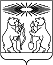 Об утверждении муниципальной программы «Развитие физической культуры, спорта и молодежной политики» (актуальная редакция с учетом изменений, внесенных постановлением администрации Северо-Енисейского района от 18.11.2013 № 639-п; от 30.01.2014 № 36-п; от 27.02.2014 № 72-п; от 25.04.2014 № 151-п; от 08.05.2014г. № 169-п; от 03.06.2014 №234-п; от 07.07.2014 №299-п; от 18.08.2014 №391-п; от 09.09.2014 №438-п; от 02.10.2014 № 482 – п; от 13.11.2014 №556-п; от 01.12.2014 №593-п; от 22.12.2014 №662-п; от 24.12.2014 №676-п; от 18.02.2015 №43-п; от 15.05.2015 № 158-п; от 24.06.2015 № 309 – п; от 13.07.2015 № 384 –п; от 23.07.2015 № 423 – п; от 27.08.2015 № 511 – п; от 28.09.2015 № 597 – п.; от 13.11.2015 № 684 – п; от 18.11.2015 №703 – п; от 08.12.2015 № 784 – п; от17.12.2015 № 823 – п; от 01.02.2016 № 32 – п; от 25.02.2016 № 72 – п; от 06.04.2016 № - 173 – п; от 27.04.2016 № 227 – п; от 25.05.2016 № 312-п; от 10.06.2016 № 368 – п; от 30.06.2016 № 428 – п, от 28.07.2016 № 509-п от 02.09.2016 № 591-п; от 07.10.2016 № 681 – п; от 11.11.2016 № 762 – п; от 14.12.2016 № 863 – п; от 28.12.2016 № 914 – п, от 09.02.2017 № 42-п, от 30.03.2017 № 112-п; от 04.05.2017 № 162 – п; от 19.05.2017 № 186 – п; от 14.06.2017 № 232-п; от 05.07.2017 262-п ; от 20 .07.2017. 297 -п; от 08.08.2017 314 -п , от 21.09.2017 360-п,от13.10.2017 № 398-п, от 01.11.2017 № 419-п, от 05.12.2017 № 461-п, от 15.12.2017 № 487-п, от 25.12.2017 № 503-п, от 25.12.2017 № 504-п, от 19.01.2018 №21-П, от 29.01.2018 № 38 -П, от 06.03.2018 № 74-П, от 22.03.2018 № 86-п, от 17.04.2018 №120-п, от 04.05.2018 № 143-п, от 18.05.2018 №153-п, от 07.06.2018 № 178-п,от 18.06.2018 № 195-п, от 09.07.2018 № 209-п, от 31.07.2018 №229-п, от 17.08.2018 № 262-п, от 27.09.2018 № 308 -п, от 04.10.2018 № 323-п, от 12.10.2018 № 334-п,от 17.10.2018 № 340-п, от 24.10.2018 № 344-п, от 01.11.2018 № 367-п, от 23.11.2018 № 410-п, от 18.12.2018 № 443-п,от 29.12.2018 № 467-п; от 30.01.2019 № 30-п, от 06.03.2019 № 78-п, от 08.04.2019 № 123 -п, от 30.04.2019 № 158-п, от 24.05.2019 № 182-п, от 14.06.2019 № 212-п, от 04.07.2019 № 238-п, от 16.07.2019 № 255-п, от 31 .07.2019 № 281-п, от 17.09.2019г № 303-п, от 07.10.2019 № 361-п, от 31.10.2019 № 408-п, от 20.11.2019 № 437-п, от 22.11.2019 № 444-п, от 13.12.2019 № 478-п, от 16.12.2019 № 490-п, от 19.12.2019 № 510-п, от 28.01.2020 № 28-п, от   11.03.2020 № 93 -п, от   22 .04.2020 № 144 -п, от 05.06.2020 № 249 -п, от  02.07.2020  № 277-п, от  22 .07.2020 №  301-п, от 25.08.2020 № 326-п, от 27 .11.2020 № 524 -п, от 11.12.2020 № 556-п, от 22.12.2020 №   579-п, от 05.02.2021 № 54-п, от 04.03.2021 №105-п, от 04.03.2021 №107-п, от 22.03.2021 № 144-п, от 20.04.2021 № 190-п, от 19.05.2021 № 215-п, от 21.05.2021 № 223-п, от 07.06.2021 № 241-п, от 15.06.2021 № 253-п, от 09.07.2021 № 288-п, от 30.08.2021 № 314-п, от  05.10.2021 № 358-п, от 10.12.2021 № 460-п , от 24.12.2021 №480-п, от 24.12.2021 №481-п, от 24.02.2022 № 61-п, от 25.02.2022 № 62-п, от 09.03.2022 № 100-п, от 23.03.2022 № 121 -п, от 22.04.2022 № 121-п, от 16.05.2022 № 209, от 24.05.2022 № 229-п, от 16.06.2022 № 269-п, от 08.07.2022 № 308-п, от 12.07.2022 № 312-п, от 28.07.2022, от 28.07.2022 № 345-п, от 12.08.2022 № 363-п, от 19.09.2022 № 397-п,  от 20.10.2022 № 499-п, от 02.11.2022, от 06.12.2022 № 536-п, от 19.12.2022 № 572-п, от 26.12.2022 № 612-п, от 12.01.2023 № 19-п, от 10.02.2023 № 54-п, от 03.03.2023 № 91-п, от 14.04.2023 № 142-п, от 12.05.2023 № 171-п)В соответствии со ст. 179 БК РФ, ст. 14, ст. 15 Федерального закона от 06.10.2003 года № 131-ФЗ «Об общих принципах организации районного самоуправления в Российской федерации», постановлением администрации Северо-Енисейского района от 29.07.2013 № 364-п «Об утверждении порядка принятия решений о разработке муниципальных программ Северо-Енисейского района, их формировании и реализации», распоряжением администрации Северо-Енисейского района от 30.07.2013 № 650-ос «Об утверждении перечня муниципальных программ муниципального образования Северо-Енисейский район», руководствуясь статьей 34 Устава Северо-Енисейского района ПОСТАНОВЛЯЮ:1.Утвердить муниципальную программу «Развитие физической культуры, спорта и молодежной политики» (в редакции постановления администрации Северо-Енисейского района от 18.11.2013 № 639-п) согласно приложению к настоящему постановлению.2.Контроль за исполнением настоящего постановления возложить на заместителя главы администрации района по социальным вопросам (Н.Ю. Тефанова).3.Настоящее постановление вступает в силу с 1 января 2014 года и подлежит опубликованию в газете «Северо-Енисейский Вестник».Глава администрации Северо-Енисейского района			Т.Л. Калинина  Приложение к постановлению администрации Северо-Енисейского района от 29.10.2013 г. № 563-п(в  редакции постановления  администрацииСеверо-Енисейского района от 14.04.2023 № 142-п, от 12.05.2023 № 171-п)Муниципальная программа«Развитие физической культуры, спорта и молодежной политики»1. Паспорт2.Характеристика текущего состояния социально – экономического развития в сфере развития физической культуры, спорта, молодежной политики, адаптивной физической культуры Северо-Енисейского района2.1. Общая характеристика текущего состояния физической культуры и спортаВ Северо-Енисейском районе наблюдается устойчивый рост показателей вовлеченности населения района в физкультурно-спортивное движение. Так доля граждан, систематически занимающихся физической культурой и спортом, по итогам 2021 года составила 41,53% от общей численности населения Северо-Енисейского района, что на 1,05 процентных пункта превзошло значение аналогичного показателя 2020 года (40,48%).На сегодняшний день развитие физической культуры и спорта в районе характеризуется развитием более 12 видов спорта, в том числе лыжные гонки, волейбол, баскетбол, бокс, ринк-бенди, шахматы, плавание, виды единоборств: каратэ, самбо, дзюдо, настольный теннис, мини-футбол, стрельба из пневматической винтовки и из электронного оружия.В 2021 году в районе насчитывалось 52 спортивных сооружения, в том числе: 1 стадион с трибунами, 23 плоскостных сооружения (хоккейные коробки, площадки), 11 спортивных залов, 2 бассейна, 3 лыжные базы, 9 прочих сооружений (тренажерный зал, хореографический зал, уличные тренажеры).В целом уровень фактической обеспеченности спортивными сооружениями от нормативной потребности составил в 2021 году 100 %.В районе работает детско-юношеская спортивная школа и физкультурно-спортивные клубы при общеобразовательных школах. Основную часть занимающихся составляют дети и подростки в возрасте от 6 до 18 лет.В 2021 году в районе функционировало 5 физкультурно-спортивных клубов по месту жительства, в которых занималось порядка 5,85 % от числа систематически занимающихся физической культурой и спортом жителей района.В населенных пунктах района в рамках районных мероприятий организовано проводятся более 150 физкультурных мероприятий.Цели муниципальной политики в сфере физической культуры, спорта и молодежной политики определены в Концепции долгосрочного социально-экономического развития Северо-Енисейского района на период до 2030 года.Для достижения целей муниципальной политики в сфере физической культуры и спорта к 2030 году необходимо увеличить число граждан, систематически занимающихся физической культурой и спортом.Запланировано, что доля граждан Северо-Енисейского района, систематически занимающихся физической культурой и спортом, к 2024 году составит не менее 51,5% их общей численности.Для дальнейшего развития физической культуры и спорта на территории Северо-Енисейского района необходимо:усилить работу по развитию сети спортивных клубов по месту жительства;усилить работу по организации физкультурно-оздоровительной деятельности на спортивных объектах района;усилить работу по организации Центра тестирования ГТО и внедрению Всероссийского-физкультурно-спортивного комплекса «Готов к труду и обороне»;продолжить работу по укреплению инфраструктуры физической культуры и спорта;совершенствовать систему проведения физкультурно-спортивных мероприятий на территории Северо-Енисейского района, в том числе на вновь введенных объектах спорта;увеличить количество участников официальных физкультурных спортивных мероприятий Красноярского края;усилить работу по пропаганде здорового образа жизни;развивать эффективную и доступную инфраструктуру физической культуры и спорта для различных групп населения;Выполнение мероприятий муниципальной программы позволит обеспечить реализацию целей государственной политики в сфере физической культуры и спорта на долгосрочный период, будет способствовать повышению экономической рентабельности этой сферы, раскрытию ее социального потенциала.2.2. Общая характеристика состояния молодежной политики районаМолодежная политика является системой муниципальных приоритетов и мер, направленных на создание условий и возможностей для социализации и эффективной самореализации молодежи, развития ее потенциала в интересах общества. Это составная часть социально-экономической политики муниципального образования Северо-Енисейский район (далее - район), которая отражает отношение органов местного самоуправления к проблемам молодежи; определяет экономические, правовые, организационные основы становления и развития молодых граждан района; способствует наиболее полной реализации их способностей в интересах повышения имиджа района; способствует развитию молодежных движений и продвижению молодежных инициатив.В возрастной структуре населения района молодежь (в возрасте от 14 до 35 лет) составляет 2597 человек или 26,5 % от общей численности населения Северо-Енисейского района.В Северо-Енисейском районе ресурсно-методическим центром для молодежи и инициативных групп района является муниципальное бюджетное учреждение «Молодежный центр «АУРУМ» Северо-Енисейского района» (далее МБУ «МЦ «АУРУМ»»), которое курирует деятельность муниципальных штабов флагманских программ. Основная задача в деятельности муниципального молодежного центра ‒ обеспечить ресурсную поддержку социальных, экономических, предпринимательских и других инициатив молодежи, направить инициативу на социально-экономическое развитие района.Ключевые проблемы, на решение которых направлена программа:недостаточная включенность потенциала молодежи в социально-экономическую систему;недостаток опыта работы и профессиональной квалификации специалистов, работающих с молодежью по формированию гражданской инициативы, предприимчивости молодого человека и помощи в реализации его потенциала в пользу развития района и края в целом.В целях решения указанных проблем разработана настоящая Программа, реализация которой является важной составной частью социально-экономического политики, проводимой Северо-Енисейским районом.2.3 Общая характеристика состояния адаптивной физической культуры в Северо-Енисейском районеПо состоянию на 31.12.2021 г. по данным федеральной государственной информационной системы «Федеральный реестр инвалидов» в Северо-Енисейском районе общая численность проживающих инвалидов – 467, из них инвалидов в возрасте от 18 лет и старше 424 человека (90,8% от общей численности инвалидов), детей-инвалидов 43 чел. (9,2% от общей численности инвалидов).По итогам 2021 года систематически занимаются физической культурой и спортом в районе 86 инвалидов, из них: детей инвалидов (от 0 до 18 лет) – 9 чел.; инвалидов в возрасте 19 лет и старше – 77 чел.Доля детей-инвалидов в возрасте от 6 до 18 лет, систематически занимающихся адаптивной физической культурой и спортом, в общей численности данной категории населения составляет 10,4%.Динамика количества инвалидов и лиц с ограниченными возможностями здоровья, систематически занимающихся адаптивной физической культурой и спортомИз общего числа детей-инвалидов, проживающих на территории Северо-Енисейского района, 2 ребенка не достигли возраста 3-х лет, 4 отсутствуют на территории района, 37 - дети от 6 до 18 лет.Анализ 2021-2022 учебного года показал, что уроки физической культуры в общеобразовательных организациях Северо-Енисейского района посещают 60 детей с ограниченными возможностями здоровья (далее по тексту - ОВЗ) и 17 дети-инвалиды, отделение «Плавание» (МБОУ ДО «ДЮСШ») - 5 детей с ОВЗ и 6 детей-инвалидов, МБОУ ДО «ДЮЦ» через (программу «Красота. Здоровье. Радость.») - 10 детей с ОВЗ и 11 дети-инвалиды. секции в школе (ШСК и спортивные секции) – 19 детей с ОВЗ, индивидуальные занятия по физкультуре - 2 детей с ОВЗ и 5 детей-инвалидов, посещают МБОУ ДО «ДЮСШ» (волейбол, лыжи, каратэ, бокс, хоккей, баскетбол) - 10 детей с ОВЗ и 10 дети-инвалиды.В настоящее время сдерживающими факторами развития адаптивной физической культуры в Северо-Енисейском районе являются:недостаточная координация действий краевых, муниципальных учреждений, занимающихся вопросами инвалидов, в том числе вопросами адаптивной физической культуры в части медицинского сопровождения при занятиях адаптивной физической культурой и адаптивным спортом, полноценного и своевременного информирования заинтересованных лиц об имеющихся на территории района возможностях для таких занятий;дефицит квалифицированных кадров в области адаптивной физической культуры и адаптивного спорта.3.Описание основных целей и задач программы.Цель 1 Создание условий, обеспечивающих возможность граждан систематически заниматься физической культурой и спортом, повышение конкурентоспособности спорта Северо-Енисейского района на спортивной арене Красноярского краяЦель 2 Создание условий для развития потенциала молодежи и его реализации в интересах развития Северо-Енисейского районаЦель 3Повышение доступности жилья и улучшение жилищных условий молодых семей, проживающих на территории Северо-Енисейского района (с 01.01.2019г исключена в связи с исключением из Программы Подпрограммы 3)Цель 4 Создание условий для эффективного, ответственного и прозрачного управления финансовыми ресурсами в рамках выполнения установленных функций и полномочийЦель 5 Развитие адаптивной физической культуры и адаптивного спорта, физической реабилитации лиц с ограниченными возможностями здоровья и инвалидов, содействие оздоровлению населения средствами адаптивной физической культурыЗадача №1. Обеспечение развития массовой физической культуры на территории Северо-Енисейского районаЗадача №2. Создание условий для успешной социализации и эффективной самореализации молодежи Северо-Енисейского районаЗадача № 3. Предоставление социальной поддержки на приобретение жилья молодым семьям, нуждающимися в улучшении жилищных условий (с 01.01.2019 г исключена в связи с исключением из Программы Подпрограммы 3)Задача № 4. Обеспечение деятельности и выполнение функций отдела физической культуры, спорта и молодежной политики администрации Северо-Енисейского района по выработке и реализации муниципальной политики и нормативно-правовому регулированию в сфере физической культуры, спорта, а также по управлению муниципальным имуществом в сфере физической культуры и спорта.Задача №5. Создание условий, обеспечивающих систематические занятия адаптивной физической культурой, в том числе адаптивным спортом инвалидов и лиц с ограниченными возможностями здоровья в качестве средства физической реабилитации и социальной адаптации4.Прогноз конечных результатов в сфере развития физической культуры, спорта и молодежной политики Северо-Енисейского района.Своевременная и в полном объеме реализация Программы позволит:увеличить долю лиц, систематически занимающихся физической культурой и спортом до 51,5% человек к 2025 году;увеличить количество молодежи и взрослого населения района, систематически занимающегося физической культурой и спортом в физкультурно- спортивных клубах по месту жительства граждан до 630 человек к 2025 году;увеличить количество участников физкультурно-спортивных мероприятий, проводимых на территории Северо-Енисейского района, до 4550 человек к 2025 году;увеличить количество участников официальных физкультурных мероприятий и спортивных соревнований Красноярского края, согласно официальному календарному плану физкультурных и спортивных мероприятий Красноярского края до 100 человек к 2025 году;увеличить количество участников физкультурно-спортивных мероприятий Северо-Енисейского района маломобильной категории населения не менее 60 человек в 2025 году;увеличить обеспеченность спортивными сооружениями в Северо-Енисейском районе до 52 единиц к 2025 году;увеличить количество молодых граждан, проживающих в районе, вовлеченных в мероприятия сферы молодежной политики, направленных на вовлечение молодежи в инновационную, предпринимательскую, добровольческую деятельность, а также на развитие гражданской активности молодежи и формирование здорового образа жизни, не менее 1800 человек в 2025 году;увеличить количество молодых граждан, проживающих в районе, вовлеченных в мероприятия сферы молодежной политики, направленных на гражданское и патриотическое воспитание молодежи, воспитание толерантности в молодежной среде, формирование правовых, культурных и нравственных ценностей среди молодежи, не менее 1650 человек в 2025 году;увеличить количество молодых граждан, проживающих в районе, вовлеченных в мероприятия сферы молодежной политики, направленных на формирование системы развития талантливой и инициативной молодежи, создание условий для самореализации подростков и молодежи, развитие творческого, профессионального, интеллектуального потенциалов подростков и молодежи, не менее 1100 человек в 2025 году.увеличение доли лиц с ограниченными возможностями здоровья и инвалидов, систематически занимающихся физической культурой и спортом, в общей численности данной категории населения до 20,5 % к 2025 годуувеличение доли лиц с ограниченными возможностями здоровья и инвалидов от 6 до 18 лет, систематически занимающихся физической культурой и спортом, в общей численности данной категории населения до 50 % к 2025 годуПеречень целевых показателей программы, с указанием планируемых к достижению значений в результате реализации программы представлены в приложении № 1 к Паспорту настоящей Программы.5. Информация по подпрограммам.Подпрограмма 1«Развитие массовой физической культуры и спорта».Курение, алкоголизм, низкая физическая активность - эти причины по всем медицинским исследованиям приводят к преждевременному старению и смертности населения, тормозят активность человека в раскрытии своих творческих потенциалов, «отбрасывают» на дальний план духовное и физическое развитие личности.Один из самых эффективных способов противостоять этому – приобщение населения к массовым занятиям физической культурой и спортом.В районе работает Северо-Енисейская детско-юношеская спортивная школа и физкультурно-спортивные клубы при общеобразовательных школах.Основную часть занимающихся составляют дети и подростки в возрасте от 6 до 18 лет, посещающие занятия в системе дополнительного образования: ДЮСШ – 810 (фактически – 604 человек, т.к. 206 учащихся посещают занятия по двум видам спорта), физкультурно-спортивные клубы в общеобразовательных школах посещают 522 человек, что составляет 40,2% от числа учащихся в районе.В развитии массовой физической культуры и спорта в Северо-Енисейском районе сделана ставка на работу по формированию сети физкультурно-спортивных клубов по месту жительства. В районе на начало 2015 года действовало 4 спортивных клуба по месту жительства, которые созданы при муниципальной и государственной поддержке в рамках реализации ДЦП «От массовости к мастерству». В настоящее время в районе работают пять спортивных клубов по месту жительства граждан. Начиная с 2013 года, ежегодно проводятся: спартакиада среди физкультурно-спортивных клубов, участие в курсах повышения квалификации для работников спортивных клубов по месту жительства, краевых смотрах-конкурсах среди спортивных клубов, среди инструкторов по месту жительства.В целях привлечения жителей района к систематическим занятиям физической культурой и спортом в районе проводится работа по улучшению спортивной инфраструктуры и повышению доступности спортивных сооружений для населения района.В сентябре 2015 года в рамках реализации подпрограммы «Развитие массовой физической культуры и спорта» муниципальной программы «Развитие физической культуры, молодежной политики и спорта» было построено и введено в эксплуатацию здание бассейна. Открытие бассейна в гп Северо-Енисейский позволило создать условия для жителей Северо-Енисейского района для занятий плаванием, как в оздоровительных целях, так и для совершенствования технической подготовки и развития этого вида спорта на территории нашего района. В 2015 году началось строительство здания физкультурно-спортивного комплекса в гп Северо-Енисейский, стадиона в п. Тея и хоккейной коробки в гп Северо-Енисейский, отвечающей современным требованиям взамен имеющейся в результате реализации муниципальных целевых программ. В 2016 году введен в эксплуатацию физкультурно-спортивный комплекс «Нерика» и крытая хоккейная коробка в гп Северо-Енисейский, что позволило увеличить показатель количества объектов спорта и единовременную пропускную способность. В 2017 году модернизирована хоккейная коробка в п.Тея построена стальная тентовая конструкция над имеющейся хоккейной коробкой.В 2022 году за счет средств регионального проекта «Создание для всех категорий и групп населения условий для занятий физической культурой и спортом, массовым спортом, в том числе повышение уровня обеспеченности населения объектами спорта, а также подготовка спортивного резерва (Красноярский край)» на территории Северо-Енисейского района была введена в эксплуатацию площадка для подготовки к сдаче нормативов ГТО, на которой установлены 25 спортивных снарядов, что позволило повысить доступность объектов спорта для всех категорий населения.Совершенствуется система проведения физкультурно-спортивных мероприятий Северо-Енисейского района в рамках реализации календарного плана физкультурно-спортивных мероприятий Северо-Енисейского района. Общее количество Спартакиад, проведенных в 2021 году с привлечением средств бюджета Северо-Енисейского района, составило 15 единиц, спортивных мероприятий – 105, массовых всероссийских и районных акций – 6. Количество участников физкультурно-спортивных мероприятий в 2021 году превысило 2 600 человек.Приоритетным для района является развитие спартакиадного движения, продвижение во всех населенных пунктах района массовых всероссийских и районных акций, из которых наиболее массовыми являются «Лыжня России», «Кросс нации».Несмотря на позитивную динамику развития массовой физической культуры и спорта в Северо-Енисейском районе сохраняют актуальность следующие проблемные вопросы:развитие в Северо-Енисейском районе массового спорта;развитие адаптивной физической культуры в Северо-Енисейском районе;кадровое обеспечение спортивных клубов по месту жительства. Анализ деятельности спортивных клубов по месту жительства, указал на недостаток квалифицированных специалистов, подготовленных для работы в клубах по месту жительства граждан;В условиях высокой интенсивности жизни современного человека в вопросе его вовлечения в регулярные занятия физической культурой и спортом приоритетным становится вопрос о формировании у человека понимания о прямой взаимосвязи регулярных занятий физической культурой и спортом с процессами, происходящими в организме положительно влияющими на уровень здоровья. Основная роль в этом принадлежит пропаганде через общедоступные источники информации: сми, социальные сети, размещение информации в сети Интернет;Недостаток условий для активного семейного отдыха. В целях решения проблем вовлечения в активные занятия физической культурой детей и молодежи особое внимание необходимо обратить и на проведение детьми досуга совместно с родителями. Концепция активного семейного отдыха должна быть признана приоритетной на уровне, как пропаганды, так и организации досуга. Для этого необходимо реализовать специальную программу формирования зон отдыха на территории Северо-Енисейского района. В эти зоны отдыха должна входить освещенная лыжная оздоровительная трасса;Реализация Подпрограммы позволит решить указанные проблемы при максимально эффективном управлении муниципальными и государственными финансами.В подпрограмме запланирован комплекс мер по реализации календарного плана официальных физкультурных, спортивных мероприятий Северо-Енисейского района и Красноярского края.Реализация комплекса программных мероприятий приведет к росту интереса населения к занятиям физической культурой и спортом, ведению здорового образа жизни и позволит осуществить и решить цели и задачи подпрограммы.Цель подпрограммы : Обеспечение развития массовой физической культуры на территории Северо-Енисейского района.Задачи подпрограммы:1) развитие устойчивой потребности всех категорий населения к здоровому образу жизни, формирование мотивации к регулярным занятиям физической культурой и спортом посредством проведения, участия в районных физкультурно-спортивных мероприятиях на территории Северо-Енисейского района и участия в официальных физкультурных, спортивных мероприятиях Красноярского края;2) привлечение молодежи и взрослого населения района к систематическим занятиям спортом, через организацию работы спортивных клубов по месту жительства граждан;3) развитие и совершенствование инфраструктуры физической культуры и спорта в Северо-Енисейском районе.4) создание благоприятных условий для оздоровления населения Северо-Енисейского района, развитие массовой физической культуры и спорта, привлечение широких масс населения к занятиям физической культурой и спортом.Выбор мероприятий подпрограммы обусловлен целями и задачами, которые призвана решить подпрограмма, данными анализа сложившейся на территории района ситуации по развитию физической культуры и спорта.Сроки выполнения подпрограммы: 2014-2030 годы.Подпрограмма 2«Развитие молодежной политики в районе».Нормативные документы, определяющие долгосрочное социально-экономическое развитие Северо-Енисейского района определяют молодежную политику как важное направление деятельности органов районного самоуправления в создании условий для молодых людей для собственного развития и построения успешной карьеры в Северо-Енисейском районе.Именно это и определяет приоритеты развития муниципальной молодежной политики, которая должна выстраивать работу с молодежью с учетом личных запросов каждого молодого человека и стратегических задач экономики района.В соответствии с современными требованиями МБУ «МЦ «АУРУМ» модернизирует свою деятельность по работе с молодежью путем внедрения лучших практик других территорий, а также разрабатывая и применяя собственные инновационные подходы в работе с молодежью, становясь координационным центром муниципальной молодежной политики, взаимодействуя со всеми учреждениями и предприятиями района, работающими с молодежью.Таким образом, деятельность МБУ «МЦ «АУРУМ» позволяет решать следующие проблемы и вопросы:1) Проблему сохранения и развития интеллектуального и творческого потенциала молодежи Северо-Енисейского района удается решить через реализацию мероприятий Подпрограммы (инфраструктурных проектов), направленных на стимулирование молодежи к обучению, достижению высоких результатов в области образования, науки, культуры, спорта, общественной деятельности и профессиональной, таких как: Церемония вручения Молодежной премии Главы Северо-Енисейского района, Школа актива Российского движения школьников, Муниципальный форум лидеров Российского движения школьников2) решению вопроса активного вовлечения молодежи в общественную жизнь Северо-Енисейского района, способствует реализация следующих мероприятий Подпрограммы: инфраструктурный проект «Территория Красноярский край», Конкурс проектов по организации трудового воспитания несовершеннолетних граждан в возрасте от 14 до 18 лет на территории Северо-Енисейского района, форум «Моя территория».3) Формирование имиджа Северо-Енисейского района как территории талантливой, творческой и образованной молодежи. Развитие потенциала молодежи района осуществляется через участие молодежных делегаций Северо-Енисейского района в «краевых инфраструктурных проектах «Новый фарватер», Территория инициативной молодежи» «Бирюса», «Молодежный конвент», Территория инициативной молодежи «Юниор».4) Для повышения эффективности реализации мероприятий Подпрограммы в области патриотического воспитания молодежи налажено тесное сотрудничество МБУ «Молодежный центр «АУРУМ» с объединениями патриотической направленности, в том числе общественными, действующими на территории Северо-Енисейского района, такими как: военно-патриотические клубы общеобразовательных школ, организация военнослужащих запаса Северо-Енисейского района, местное отделение общественной организации ветеранов локальных войн и конфликтов «Боевое братство» и Совета ветеранов Северо-Енисейского района. В целях духовно-нравственного патриотического воспитания молодежи в рамках Подпрограммы проводятся следующие мероприятия: акции «Бессмертный полк», «Свечи памяти», «Георгиевская ленточка», «День флага», «День героя», «День России», конкурс «Солдатская каша», «День воина-интернационалиста», «День космонавтики», «День конституции», Военно-спортивная игра «Сибирский щит: Орленок». Турнир по силовым единоборствам «Русский жим», Военно-спортивная игра «Сибирский щит». Организована работа местного отделения движения «Юнармия».5) Проблема формирования здорового молодого поколения решается путем привлечения молодежи к участию в спортивных мероприятиях по направлению видов спорта, организуемых МБУ «Молодежный центр «АУРУМ»» в рамках краевой флагманской программы «Мы Достигаем». Среди которых мини-футбол на снегу, дворовой мини-футбол, юкигассен, хоккей на валенках, флорбол, тематический забег по пересеченной местности с препятствиями, организуются еженедельные тренировки по различным направлениям. 6) Немаловажным вопросом в формировании социально-ответственной личности молодого человека является трудовое воспитание молодежи. Ежегодно на базе МБУ «Молодежный центр «АУРУМ» организуются временные рабочие места для школьников старше 14 лет в рамках реализации проекта «Трудовые отряды старшеклассников» краевой флагманской программы «Мы Развиваем».7) С целью объединение рабочей молодежи, организации досуга и обмена навыками и умениями организуется мероприятия «Чемпионат по офисным видам спорта», «Автоквест «Экипаж» фестиваль-конкурс профмастерства среди водителей мини-погрузчиков.8) Для эффективного решения задач, поставленных в Подпрограмме, использования актуальных и правильно выбранных форм и методов работы с молодежью специалисты МБУ «Молодежный центр «АУРУМ» ежегодно проходят курсы повышения квалификации и посещают научно-практические конференции, съезды и другие мероприятия по вопросам реализации и развития молодежной политики на территории Красноярского края.Необходимо отметить, что выбор мероприятий Подпрограммы 2 в рамках решаемых задач обусловлен положениями Основ государственной молодежной политики Российской Федерации на период до 2025 года, утвержденных распоряжением Правительства Российской Федерации от 29.11.2014 № 2403-р, Закона Красноярского края от 08.12.2006 № 20-5445 «О государственной молодежной политике Красноярского края» и принятыми на территории района флагманскими программами и краевыми инфраструктурными проектами:1. «Мы развиваем»: благоустройство территории Северо-Енисейского района через создание или улучшение объектов общего постоянного пользования, а так же профориентационная работа с молодежью.2. «Мы гордимся»: гражданско-патриотическое воспитание молодежи, объединение военно-патриотических клубов, поисковых клубов и клубов исторической реконструкции района, развитие движения «Юнармия» в Северо-Енисейском районе.3. «Мы помогаем»: развитие добровольчества в молодежной среде, организация деятельности ресурсного центра поддержки добровольчества.4. «Мы достигаем»: развитие и поддержка инициатив молодых людей в сфере физической культуры, фитнеса и пропаганды здорового питания.5. «Мы создаем»: поддержка молодежного творчества и молодежных субкультур.Инфраструктурные проекты:1. РДШ -поддержка инициатив школьников2. Грантовый конкурс «Территория Красноярский край» - финансовая поддержка заявленных проектов3. «Инфоцентр» - освещение деятельности молодежной политики в районеЦель Подпрограммы: Создание условий для успешной социализации и эффективной самореализации молодежи Северо-Енисейского района.Задача 1 Организация мероприятий в сфере молодежной политики, направленных на вовлечение молодежи в инновационную, предпринимательскую, добровольческую деятельность, а также на развитие гражданской активности молодежи и формирование здорового образа жизниЗадача 2 Организация мероприятий в сфере молодежной политики, направленных на гражданское и патриотическое воспитание молодежи, воспитание толерантности в молодежной среде, формирование правовых, культурных и нравственных ценностей среди молодежи.Задача 3 Организация мероприятий в сфере молодежной политики, направленных на формирование системы развития талантливой и инициативной молодежи, создание условий для самореализации подростков и молодежи, развитие творческого, профессионального, интеллектуального потенциалов подростков и молодежиЗадача 4 Обеспечение деятельности (оказание услуг) муниципальным бюджетным учреждением «Молодежный центр «АУРУМ» Северо-Енисейского района».Сроки выполнения подпрограммы: 2014-2030 годы.Целевые индикаторы, позволяющие измерить достижение цели Подпрограммы 2, являются:количество молодых граждан, проживающих в районе, вовлеченных в мероприятия сферы молодежной политики, направленных на вовлечение молодежи в инновационную, предпринимательскую, добровольческую деятельность, а также на развитие гражданской активности молодежи и формирование здорового образа жизни, не менее 1800 человек в 2025 году;количество молодых граждан, проживающих в районе, вовлеченных в мероприятия сферы молодежной политики, направленных на гражданское и патриотическое воспитание молодежи, воспитание толерантности в молодежной среде, формирование правовых, культурных и нравственных ценностей среди молодежи, не менее 1650 человек в 2025 году;количество молодых граждан, проживающих в районе, вовлеченных в мероприятия сферы молодежной политики, направленных на формирование системы развития талантливой и инициативной молодежи, создание условий для самореализации подростков и молодежи, развитие творческого, профессионального, интеллектуального потенциалов подростков и молодежи, не менее 1100 человек в 2025 году.Подпрограмма 3 «Обеспечение жильем молодых семей в Северо-Енисейском районе».(с 01.01.2019г исключена из Программы )Подпрограмма 4. «Повышение мотивации населения к здоровому и активному образу жизни» (с 01.01.2017 объединена и отражена в подпрограмме 1 «Развитие массовой физической культуры и спорта»)Подпрограмма 5 «Обеспечение реализации муниципальной программы и прочие мероприятия».Реализация подпрограммы позволяет обеспечить устойчивое функционирование и развитие бюджетной системы, бюджетного устройства и бюджетного процесса Северо-Енисейского района, совершенствование кадрового потенциала муниципальной финансовой системы, системы исполнения бюджета и бюджетной отчетности, а также повышение эффективности использования средств местного бюджета.В рамках подпрограммы предусматривается реализация следующих основных мероприятий:мероприятия по обеспечению деятельности и выполнению функций Отдела по выработке и реализации муниципальной политики и нормативно-правовому регулированию в сфере физической культуры, спорта, а также по управлению муниципальным имуществом в сфере физической культуры и спорта;мероприятия по реализации полномочий собственника в отношении муниципального имущества, переданного подведомственным бюджетным и казенным учреждениям;мероприятия по повышению эффективности бюджетных расходов, направленных на повышение качества финансового управления, а также внедрения современных методик и технологий планирования и контроля исполнения местного бюджета;мероприятия по управлению кадровыми ресурсами, включая проведение мероприятий по оптимальному уровню укомплектованности штатной численности работников сферы физической культуры и спорта, организацию профессиональной подготовки работников, их переподготовку, повышение квалификации и стажировку;мероприятия по сбору и обработке данных официального статистического наблюдения и мониторинг состояния сферы физической культуры и спорта;мероприятия по проведению экономического анализа деятельности подведомственных учреждений и утверждения экономических показателей их деятельности, а также проверки в подведомственных учреждениях финансово-хозяйственной деятельности и использования имущественного комплекса;разработка рекомендаций по совершенствованию системы оплаты труда работников физкультурно-спортивных организаций;разработка рекомендаций по совершенствованию системы оплаты труда работников учреждений физкультурно-спортивной направленности;реализация мер по обеспечению взаимодействия Отдела с общественными объединениями, осуществляющими деятельность в сфере физической культуры и спорта на основе соответствующих соглашений.Меры правового регулирования предусматривают внесение изменений в нормативно правовые акты, регулирующее правовые, организационные, экономические и социальные основы деятельности в сфере физической культуры и спорта, а также принятие правовых актов Отдела.Реализуемые в рамках настоящей подпрограммы 5 меры правового регулирования направлены на:эффективное оказание муниципальных услуг и исполнение муниципальных функций в установленной сфере деятельности;существенное повышение качества управления муниципальными финансами и использования муниципального имущества;усиление кадрового потенциала сферы физической культуры и спорта;совершенствование системы мер, направленных на стимулирование спортсменов и специалистов к достижению высоких спортивных результатов, включая систему оплаты труда и меры социальной защиты и поддержки;принятие мер по активизации научно-методического и информационно-аналитического обеспечения подготовки спортсменов высокого класса и спортивного резерва;совершенствование форм взаимодействия с управлением образования администрации Северо-Енисейского района;углубление межрайонного спортивного сотрудничества.Реализация данных мер обеспечит повышение эффективности предоставления муниципальных услуг (работ) при сохранении или снижении темпов роста расходов бюджетов на их предоставление путем создания условий и стимулов для сокращения внутренних издержек учреждений и привлечения ими внебюджетных источников финансового обеспечения.Цель подпрограммы: создание условий для эффективного, ответственного и прозрачного управления финансовыми ресурсами в рамках выполнения установленных функций и полномочий.Задача подпрограммы: обеспечение деятельности и выполнение функций Отдела по выработке и реализации государственной политики и нормативно-правовому регулированию в сфере физической культуры, спорта, а также по управлению муниципальным имуществом в сфере физической культуры и спорта.Подпрограмма 6. «Развитие адаптивной физической культуры в Северо-Енисейском районе»По итогам реализации мероприятий по созданию условий, обеспечивающих систематические занятия адаптивной физической культурой, в том числе адаптивным спортом инвалидов и лиц с ограниченными возможностями здоровья в качестве средства физической реабилитации и социальной адаптации результатами на первом этапе – 2023– 2025 год станут:совершенствование кадрового обеспечения и увеличение штатной численности специалистов по АФК, а именно, с целью повышения профессиональных компетенций и усиления кадрового потенциала сферы физической культуры и спорта в области адаптивного спорта ежегодно пройдут переподготовку и курсы повышения квалификации 3 человека.Для материально-технического обеспечения ежегодно не менее 1 муниципального учреждения получит возможность для приобретения специализированных транспортных средств для перевозки инвалидов, спортивного оборудования, инвентаря, экипировки для занятий физической культурой и спортом лиц с ограниченными возможностями здоровья и инвалидов в муниципальных физкультурно-спортивных организациях.Не менее 1 муниципального учреждения получит поддержку физкультурно-спортивных клубов и физкультурно-оздоровительных клубах по месту жительства для занятий инвалидов и лиц с ограниченными возможности здоровья.Будет создана система физкультурных, спортивных, физкультурно- реабилитационных мероприятий, которая позволит привлекать не менее 60 инвалидов и лиц с ограниченными возможностями здоровья к физкультурно- оздоровительной деятельности.На втором этапе в 2026 – 2030 годах будет продолжено финансирование оплаты труда специалистов по АФК, продолжена работа по повышению уровня кадровой обеспеченности и усиления материально-технического и медико-биологического обеспечения, продолжена реализация системы физкультурных, спортивных, физкультурно-реабилитационных мероприятий и спартакиадного движения. В целом за период реализация программных мероприятий, направленных на развитие массовой адаптивной физической культуры и спорта, позволит:создать условия для занятий адаптивной физической культурой и спортом инвалидам, лицам с ограниченными возможностями здоровья в различных видах и типах учреждений образования, физической культуры и социальной политики;повысить качество услуг в области адаптивной физической культуры и спорта;повысить уровень информированности и мотивации инвалидов к двигательной активности;увеличить численность инвалидов, лиц с ограниченными возможностями здоровья, занимающихся адаптивной физической культурой и спортом;повысить удовлетворенность инвалидов и членов их семей и улучшит качество их жизни и социализацию в общество.увеличить количество спортсменов-инвалидов Северо-Енисейского района, выступающих на краевых и зональных соревнованиях;Реализация мероприятий по совершенствованию кадровой политики будет содействовать:повышению уровня профессиональной подготовки специалистов в области адаптивной физической культуры и спорта;созданию новых рабочих мест для тренеров и специалистов в области адаптивной физической культуры и спорта.Реализация мероприятий по пропаганде и популяризации позволит:достичь повышения степени информированности, мотивации и уровня знаний различных категорий населения по вопросам адаптивной физической культуры и спорта, здорового образа жизни;достичь повышения числа инвалидов и лиц с ограниченными возможностями здоровья, систематически занимающихся адаптивной физической культурой и спортом и участвующих в массовых физкультурно- спортивных мероприятиях;увеличить число лиц, занимающихся адаптивной физической культурой самостоятельно, в том числе использующих информационную поддержку средств массовой информации и сети Интернет;способствовать формированию общественного мнения о необходимости ведения здорового образа жизни и потребности в систематических занятиях адаптивной физической культурой и спортом;обеспечить широкое освещение подготовки и участия  инвалидов и лиц с ограниченными возможностями здоровья Северо-Енисейского района в зональных и краевых соревнованиях. Приложение № 1к муниципальной программе «Развитие физической культуры, спорта и молодежной политики»(в  новой редакции постановления  администрацииСеверо-Енисейского района от 14.04.2023 № 142-п)Перечень целевых показателей и показателей результативности программыПриложение № 2 к муниципальной программе «Развитие физической культуры,спорта и молодежной политики»(в  новой редакции постановления  администрацииСеверо-Енисейского района от 12.05.2023 № 171-п)Информация о ресурсном обеспечении муниципальной программы Северо-Енисейского районаПриложение № 3к муниципальной программе «Развитие физической культуры, спорта и молодежной политики» (в  новой редакции постановления  администрацииСеверо-Енисейского района от 12.05.2023 № 171-п)Информацияоб источниках финансирования подпрограмм, отдельных мероприятиймуниципальной программы Северо-Енисейского районаПриложение № 4 к муниципальной программе «Развитие физической культуры, спорта и молодежной политики»(в  новой редакции постановления  администрацииСеверо-Енисейского района от 14.04.2023 № 142-п)Информация о сводных показателях муниципальных заданийПриложение № 5 к муниципальной программе «Развитие физической культуры, спорта и молодежной политики»Перечень объектов недвижимого имущества муниципальной собственности Северо-Енисейского района, подлежащих строительству, реконструкции, техническому перевооружению или приобретениюПриложение № 6к муниципальной программе «Развитие физической культуры,спорта и молодежной политики»Подпрограмма 1«Развитие массовой физической культуры и спорта»1. Паспорт подпрограммы2.Мероприятия подпрограммы.Перечень мероприятий подпрограммы, с указанием главных распорядителей бюджетных средств, норм расходования бюджетных средств, исполнителей мероприятий подпрограммы, сроков исполнения, объемов и источников финансирования приведен в приложении 2 к подпрограмме1.3.Механизм реализации подпрограммы.Отдел физической культуры, спорта и молодежной политики администрации Северо-Енисейского района – главный распорядитель бюджетных средств.Заказчиком подпрограммы является администрация Северо-Енисейского района.Финансирование мероприятий программы осуществляется за счет средств бюджета Северо-Енисейского района в соответствии с мероприятиями подпрограммы (далее - мероприятия подпрограммы).Бюджетное финансирование подпрограммных мероприятий осуществляется путем заключения контрактов на выполнение работ, оказания услуг с исполнителем мероприятий подпрограммы в соответствии с федеральным законом от 05.04.2013 № 44 –ФЗ «О контрактной системе в сфере закупок товаров, работ, услуг для обеспечения государственных и муниципальных нужд».Главный распорядитель бюджетных средств - Отдел физической культуры, спорта и молодежной политики администрации Северо-Енисейского района.Приобретенное имущество и оборудование является муниципальной собственностью Северо-Енисейского района.Финансирование строительства спортивных объектов осуществляется в рамках перечня строек и объектов, финансируемых за счет средств районного бюджета и в соответствии с 44 -ФЗ РФ «О контрактной системе в сфере закупок товаров, работ, услуг для обеспечения государственных и муниципальных нужд».4.Управление подпрограммой и контроль за ходом ее выполнения.Управление подпрограммой осуществляет Отдел физической культуры, спорта и молодежной политики администрации Северо-Енисейского района.Текущий контроль за ходом реализации подпрограммы осуществляет Отдел физической культуры, спорта и молодежной политики администрации Северо-Енисейского района, администрация Северо-Енисейского района, Финансовое управление администрации Северо-Енисейского района, иные органы- в пределах своих полномочий. Внешний муниципальный финансовый контроль за использованием средств бюджетов в ходе реализации подпрограммы осуществляет Контрольно-счетная комиссия Северо-Енисейского района.Внутренний муниципальный финансовый контроль за использованием средств бюджетов в ходе реализации подпрограммы осуществляет Финансовое управление администрации Северо-Енисейского района, Отдел физической культуры, спорта и молодежной политики администрации Северо-Енисейского района.	Муниципальное казенное учреждение «Спортивный комплекс  Северо-Енисейского района «Нерика» и Отдел физической культуры, спорта и молодежной политики администрации Северо-Енисейского района несут ответственность за реализацию подпрограммы, достижение конечного результата и эффективное использование финансовых средств, выделяемых на его выполнение.Отчеты о ходе реализации подпрограммы формируются и предоставляются Отделом в отдел экономического анализа и прогнозирования администрации Северо-Енисейского района, Финансовое управление администрации Северо-Енисейского района в соответствии с пунктами 6.5 - 6.9. Порядка, утвержденного постановлением администрации Северо-Енисейского района от 29.07.2013 № 364 - п «Об утверждении Порядка принятия решений о разработке муниципальных программ Северо-Енисейского района, их формирования и реализации».Приложение 1 к подпрограмме 1 «Развитие массовой физической культуры и спорта»(в  новой редакции постановления  администрацииСеверо-Енисейского района от 14.04.2023 № 142-п)Перечень и значения показателей результативности подпрограммыПриложение 2к подпрограмме 1 «Развитие массовой физической культуры и спорта»(в  новой редакции постановления  администрацииСеверо-Енисейского района от 12.05.2023 № 171-п)Перечень мероприятий подпрограммы с указанием объема средств на их реализацию и ожидаемых результатовПриложение № 7к муниципальной программе«Развитие физической культуры, спорта и молодежной политики»Подпрограмма 2«Развитие молодежной политики в районе»1.Паспорт подпрограммы2.Мероприятия подпрограммы.Перечень мероприятий подпрограммы, с указанием главных распорядителей бюджетных средств, норм расходования бюджетных средств, исполнителей мероприятий подпрограммы, сроков исполнения, объемов и источников финансирования приведен в приложении 2к подпрограмме.3.Механизм реализации подпрограммы.Реализацию подпрограммы осуществляет МБУ «Молодежный центр «АУРУМ», как исполнитель мероприятий данной подпрограммы.Финансирование мероприятий подпрограммы осуществляется за счет средств районного бюджета и средств краевого бюджета в соответствии с мероприятиями подпрограммы.Финансирование мероприятия 2 Задачи 4 Подпрограммы запланировано за счет субсидии из краевого бюджета, предоставленной бюджету Северо-Енисейского района на поддержку деятельности муниципальных молодежных центров согласно Порядка и условий предоставления и расходования субсидий бюджетам муниципальных образований Красноярского края на поддержку деятельности муниципальных молодежных центров, утвержденного постановлением правительства Красноярского края от 30.09.2013г № 519-п «Об утверждении государственной программы Красноярского края «Молодежь Красноярского края в ХХI веке».Распределение субсидий в очередном финансовом году утверждается законом Красноярского края о краевом бюджете на очередной финансовый год и плановый период на основании предложений о распределении субсидий в очередном финансовом году, подготовленных Агентством молодежной политики и реализации программ общественного развития Красноярского края.Сумма субсидии на 2023 год утверждена приложением 59 к Закону Красноярского края от 09.12.2022 года № 4-1351 « О краевом бюджете на 2023 год и плановый период 2024-2025 годов» «Распределение субсидий бюджетам муниципальных образований края на поддержку деятельности муниципальных молодежных центров на 2023 год и плановый период 2024–2025 годов». Закупки товаров, работ, услуг муниципальным бюджетным учреждением «Молодежный центр «АУРУМ» Северо-Енисейского района» осуществляются в соответствии с Федеральным законом от 05.04.2013г. № 44-ФЗ «О контрактной системе в сфере закупок товаров, работ, услуг для обеспечения государственных и муниципальных нужд».4.Управление подпрограммой и контроль за ходом ее выполнения.Управление подпрограммой осуществляет Отдел физической культуры, спорта и молодежной политики администрации Северо-Енисейского района.Текущий контроль за ходом реализации подпрограммы осуществляет Отдел физической культуры, спорта и молодежной политики администрации Северо-Енисейского района, администрация Северо-Енисейского района, Финансовое управление администрации Северо-Енисейского района, иные органы- в пределах своих полномочий. Внешний муниципальный финансовый контроль за использованием средств бюджетов в ходе реализации подпрограммы осуществляет Контрольно-счетная комиссия Северо-Енисейского района.Внутренний муниципальный финансовый контроль за использованием средств бюджетов в ходе реализации подпрограммы осуществляет Финансовое управление администрации Северо-Енисейского района, Отдел физической культуры, спорта и молодежной политики администрации Северо-Енисейского района.	Муниципальное бюджетное учреждение «Молодежный центр «АУРУМ» Северо-Енисейского района» и Отдел физической культуры, спорта и молодежной политики администрации Северо-Енисейского района несут ответственность за реализацию подпрограммы, достижение конечного результата и эффективное использование финансовых средств, выделяемых на его выполнение.МБУ «МЦ «АУРУМ» ежеквартально не позднее 10 числа второго месяца, следующего за отчетным кварталом, представляет отчет о ходе реализации подпрограммы 2, целевом и эффективном использовании средств районного бюджета исполнителю муниципальной программы для формирования сводного отчета, который исполнитель представляет в Финансовое управление администрации Северо-Енисейского района и в отдел экономического анализа и прогнозирования администрации Северо-Енисейского района согласно пунктам 6.5-6.9 Порядка, утвержденного постановлением администрации Северо-Енисейского района от 29.07.2013 №364-п «Об утверждении Порядка принятия решений о разработке муниципальных программ Северо-Енисейского района, их формирования и реализации».Приложение 1к подпрограмме 2 «Развитие молодежной политики в районе»Перечень и значения показателей результативности подпрограммыПриложение 2к подпрограмме 2 «Развитие молодежной политики в районе»(в  новой редакции постановления  администрацииСеверо-Енисейского района от 14.04.2023 № 142-п)Перечень мероприятий подпрограммы с указанием объема средств на их реализацию и ожидаемых результатовПриложение № 8к муниципальной программе«Развитие физической культуры,спорта и молодежной политики»Подпрограмма 3«Обеспечение жильем молодых семей в Северо-Енисейском районе»(с 01.01.2019 исключена из Программы)Подпрограмма 4«Повышение мотивации населения к здоровому и активному образу жизни»с 01.01.2017 объединена и отражена в подпрограмме 1 «Развитие массовой физической культуры и спорта»Подпрограмма 5«Обеспечение реализации муниципальной программы и прочие мероприятия»1. Паспорт подпрограммы2.Мероприятия подпрограммы.Перечень мероприятий подпрограммы, с указанием главных распорядителей бюджетных средств, норм расходования бюджетных средств, исполнителей мероприятий подпрограммы, сроков исполнения, объемов и источников финансирования приведен в приложении 1к подпрограмме.3.Механизм реализации подпрограммы.Реализация мероприятия подпрограммы осуществляется Отделом в рамках бюджетной сметы Отдела в соответствии с действующим законодательством.Заказчиком подпрограммы является администрация Северо-Енисейского района.Финансирование мероприятий подпрограммы осуществляется за счет средств бюджета Северо-Енисейского района согласно приложению № 2 к подпрограмме (далее - мероприятия подпрограммы).Бюджетное финансирование подпрограммных мероприятий осуществляется путем заключения контрактов на выполнение работ, оказания услуг с исполнителем мероприятий подпрограммы в соответствии с федеральным законом от 05.04.2013 № 44 –ФЗ «О контрактной системе в сфере закупок товаров, работ, услуг для обеспечения государственных и муниципальных нужд».Главным распорядителем средств бюджета является Отдел. Приобретенное имущество и оборудование является муниципальной собственностью Северо-Енисейского района.4.Управление подпрограммой и контроль за ходом ее выполненияУправление подпрограммой осуществляет Отдел физической культуры, спорта и молодежной политики администрации Северо-Енисейского района.Текущий контроль за ходом реализации подпрограммы осуществляет Отдел физической культуры, спорта и молодежной политики администрации Северо-Енисейского района, администрация Северо-Енисейского района, Финансовое управление администрации Северо-Енисейского района, иные органы- в пределах своих полномочий. Внешний муниципальный финансовый контроль за использованием средств бюджетов в ходе реализации подпрограммы осуществляет Контрольно-счетная комиссия Северо-Енисейского района.Внутренний муниципальный финансовый контроль за использованием средств бюджетов в ходе реализации подпрограммы осуществляет Финансовое управление администрации Северо-Енисейского района, Отдел физической культуры, спорта и молодежной политики администрации Северо-Енисейского района.	Отдел физической культуры, спорта и молодежной политики администрации Северо-Енисейского района несет ответственность за реализацию подпрограммы, достижение конечного результата и эффективное использование финансовых средств, выделяемых на его выполнение.Отчеты о ходе реализации подпрограммы формируются и предоставляются Отделом в отдел экономического анализа и прогнозирования администрации Северо-Енисейского района, Финансовое управление администрации Северо-Енисейского района в соответствии с пунктами 6.5 - 6.9. Порядка, утвержденного постановлением администрации Северо-Енисейского района от 29.07.2013 № 364 - п «Об утверждении Порядка принятия решений о разработке муниципальных программ Северо-Енисейского района, их формирования и реализации».Приложение 1к подпрограмме «Обеспечение реализациимуниципальной программы и прочие мероприятия»Приложение 2к подпрограмме 5 «Обеспечение реализациимуниципальной программы и прочие мероприятия»(в  новой редакции постановления  администрацииСеверо-Енисейского района от 14.04.2023 № 142-п)Перечень мероприятий подпрограммы с указанием объема средств на их реализацию и ожидаемых результатовПриложение № 9к муниципальной программе«Развитие физической культуры,спорта и молодежной политики»Подпрограмма 6«Развитие адаптивной физической культуры в Северо-Енисейском районе»1. Паспорт подпрограммы2.Мероприятия подпрограммы.Перечень мероприятий подпрограммы, с указанием главных распорядителей бюджетных средств, норм расходования бюджетных средств, исполнителей мероприятий подпрограммы, сроков исполнения, объемов и источников финансирования приведен в приложении 2 к подпрограмме6.3.Механизм реализации подпрограммы.Отдел физической культуры, спорта и молодежной политики администрации Северо-Енисейского района – главный распорядитель бюджетных средств.Заказчиком подпрограммы является администрация Северо-Енисейского района.Финансирование мероприятий программы осуществляется за счет средств бюджета Северо-Енисейского района в соответствии с мероприятиями подпрограммы (далее - мероприятия подпрограммы).Бюджетное финансирование подпрограммных мероприятий осуществляется путем заключения контрактов на выполнение работ, оказания услуг с исполнителем мероприятий подпрограммы в соответствии с федеральным законом от 05.04.2013 № 44 –ФЗ «О контрактной системе в сфере закупок товаров, работ, услуг для обеспечения государственных и муниципальных нужд».Главный распорядитель бюджетных средств - Отдел физической культуры, спорта и молодежной политики администрации Северо-Енисейского района.Приобретенное имущество и оборудование является муниципальной собственностью Северо-Енисейского района.4.Управление подпрограммой и контроль за ходом ее выполнения.Управление подпрограммой осуществляет Отдел физической культуры, спорта и молодежной политики администрации Северо-Енисейского района.Текущий контроль за ходом реализации подпрограммы осуществляет Отдел физической культуры, спорта и молодежной политики администрации Северо-Енисейского района, администрация Северо-Енисейского района, Финансовое управление администрации Северо-Енисейского района, иные органы- в пределах своих полномочий. Внешний муниципальный финансовый контроль за использованием средств бюджетов в ходе реализации подпрограммы осуществляет Контрольно-счетная комиссия Северо-Енисейского района.Внутренний муниципальный финансовый контроль за использованием средств бюджетов в ходе реализации подпрограммы осуществляет Финансовое управление администрации Северо-Енисейского района, Отдел физической культуры, спорта и молодежной политики администрации Северо-Енисейского района.	Муниципальное казенное учреждение «Спортивный комплекс  Северо-Енисейского района «Нерика» и Отдел физической культуры, спорта и молодежной политики администрации Северо-Енисейского района несут ответственность за реализацию подпрограммы, достижение конечного результата и эффективное использование финансовых средств, выделяемых на его выполнение.Отчеты о ходе реализации подпрограммы формируются и предоставляются Отделом в отдел экономического анализа и прогнозирования администрации Северо-Енисейского района, Финансовое управление администрации Северо-Енисейского района в соответствии с пунктами 6.5 - 6.9. Порядка, утвержденного постановлением администрации Северо-Енисейского района от 29.07.2013 № 364 - п «Об утверждении Порядка принятия решений о разработке муниципальных программ Северо-Енисейского района, их формирования и реализации».Приложение 1 к подпрограмме 6 «Развитие адаптивной физической культуры в Северо-Енисейском районе»Перечень и значения показателей результативности подпрограммыПриложение 2 к подпрограмме 6 «Развитие адаптивной физической культуры в Северо-Енисейском районе»Перечень мероприятий подпрограммы с указанием объема средств на их реализацию и ожидаемых результатовАДМИНИСТРАЦИЯ СЕВЕРО-ЕНИСЕЙСКОГО РАЙОНА ПОСТАНОВЛЕНИЕАДМИНИСТРАЦИЯ СЕВЕРО-ЕНИСЕЙСКОГО РАЙОНА ПОСТАНОВЛЕНИЕ29.10.2013г.№ 563-пгп Северо-Енисейскийгп Северо-Енисейский1Основания для разработки муниципальной программыСтатья 179 Бюджетного кодекса РФпостановление администрации Северо-Енисейского района от 29.07.2013 № 364–п «Об утверждении Порядка принятия решений о разработке муниципальных программ Северо-Енисейского района, их формировании и реализации»распоряжение администрации Северо-Енисейского района от 30.07.2013 № 650-ос «Об утверждении перечня муниципальных программ муниципального образования Северо-Енисейский район»2 Ответственный исполнитель муниципальной программыОтдел физической культуры, спорта и молодежной политики администрации Северо-Енисейского района3Соисполнители муниципальной программы Муниципальное бюджетное учреждение «Молодежный центр «АУРУМ» Северо-Енисейского района»Муниципальное бюджетное физкультурно-оздоровительного учреждение «Бассейн «Аяхта» Северо-Енисейского района» (с 01.01.2021 реорганизовано путем присоединения к МКУ СК «Нерика»)Муниципальное казенное учреждение «Спортивный комплекс Северо-Енисейского района «Нерика»Администрация Северо-Енисейского районаМуниципальное казенное учреждение «Служба заказчика -застройщика Северо-Енисейского района»Управление образования Северо-Енисейского районаОтдел по делам семьи, детства и социальной поддержке граждан администрации Северо-Енисейского района4Перечень подпрограмм и отдельных мероприятий муниципальной программыПодпрограмма 1. «Развитие массовой физической культуры и спорта»Подпрограмма 2. «Развитие молодежной политики в районе»Подпрограмма 3. «Обеспечение жильем молодых семей в Северо-Енисейском районе» (с 01.01.2019г исключена из программы)Подпрограмма 4. «Повышение мотивации населения к здоровому и активному образу жизни» (с 01.01.2017 объединена и отражена в подпрограмме 1 «Развитие массовой физической культуры и спорта»)Подпрограмма 5. «Обеспечение реализации муниципальной программы и прочие мероприятия»Подпрограмма 6. «Развитие адаптивной физической культуры в Северо-Енисейском районе»5Цели муниципальной программыЦель 1 Создание условий, обеспечивающих возможность граждан систематически заниматься физической культурой и спортом, повышение конкурентоспособности спорта Северо-Енисейского района на спортивной арене Красноярского краяЦель 2 Создание условий для развития потенциала молодежи и его реализации в интересах развития Северо-Енисейского районаЦель 3 Повышение доступности жилья и улучшение жилищных условий молодых семей, проживающих на территории Северо-Енисейского района (с 01.01.2019г исключена в связи с исключением из Программы Подпрограммы 3)Цель 4 Создание условий для эффективного, ответственного и прозрачного управления финансовыми ресурсами в рамках выполнения установленных функций и полномочийЦель 5 Развитие адаптивной физической культуры и адаптивного спорта, физической реабилитации лиц с ограниченными возможностями здоровья и инвалидов, содействие оздоровлению населения средствами адаптивной физической культуры6Задачи муниципальной программыЗадача №1. Обеспечение развития массовой физической культуры на территории Северо-Енисейского районаЗадача №2. Создание условий для успешной социализации и эффективной самореализации молодежи Северо-Енисейского районаЗадача № 3. Предоставление социальной поддержки на приобретение жилья молодым семьям, нуждающимися в улучшении жилищных условий(с 01.01.2019г исключена в связи с исключением из Программы Подпрограммы 3)Задача № 4. Обеспечение деятельности и выполнение функций отдела физической культуры, спорта и молодежной политики администрации Северо-Енисейского района по выработке и реализации муниципальной политики и нормативно-правовому регулированию в сфере физической культуры, спорта, а также по управлению муниципальным имуществом в сфере физической культуры и спортаЗадача №5. Создание условий, обеспечивающих систематические занятия адаптивной физической культурой, в том числе адаптивным спортом инвалидов и лиц с ограниченными возможностями здоровья в качестве средства физической реабилитации и социальной адаптации7Этапы и срокиреализации муниципальной программы2014-2030 годы8Перечень целевых показателей и показателей результативности муниципальной программы Перечень целевых показателей и показателей результативности приведен в приложении № 1 к паспорту Программы9Информация по ресурсному обеспечению муниципальной (в  редакции постановления  администрацииСеверо-Енисейского района от 12.05.2023 № 171-п)Показатель201620172018201920202021Доля инвалидов, систематически занимающихся адаптивной физической культурой и спортом в общей численности данной категории населения, (%)10,06,59,714,617,718,4Доля инвалидов от 6 до 18 лет, систематически занимающихся физической культурой и спортом, в общей численности даннойкатегории населения, %3030465171,737,2 № п/пЦель, показатели результативностиЦель, показатели результативностиЕдиница измеренияИсточник информацииПо годам реализацииПо годам реализацииПо годам реализацииПо годам реализацииПо годам реализацииПо годам реализацииПо годам реализацииПо годам реализацииПо годам реализацииПо годам реализацииПо годам реализацииПо годам реализации№ п/пЦель, показатели результативностиЦель, показатели результативностиЕдиница измеренияИсточник информации201420152016201720182019202020212022202320242025203012234567891011121314151617Цель 1 Создание условий, обеспечивающих возможность граждан систематически заниматься физической культурой и спортом, повышение конкурентоспособности спорта Северо-Енисейского района на спортивной арене Красноярского краяЦель 1 Создание условий, обеспечивающих возможность граждан систематически заниматься физической культурой и спортом, повышение конкурентоспособности спорта Северо-Енисейского района на спортивной арене Красноярского краяЦель 1 Создание условий, обеспечивающих возможность граждан систематически заниматься физической культурой и спортом, повышение конкурентоспособности спорта Северо-Енисейского района на спортивной арене Красноярского краяЦель 1 Создание условий, обеспечивающих возможность граждан систематически заниматься физической культурой и спортом, повышение конкурентоспособности спорта Северо-Енисейского района на спортивной арене Красноярского краяЦель 1 Создание условий, обеспечивающих возможность граждан систематически заниматься физической культурой и спортом, повышение конкурентоспособности спорта Северо-Енисейского района на спортивной арене Красноярского краяЦель 1 Создание условий, обеспечивающих возможность граждан систематически заниматься физической культурой и спортом, повышение конкурентоспособности спорта Северо-Енисейского района на спортивной арене Красноярского краяЦель 1 Создание условий, обеспечивающих возможность граждан систематически заниматься физической культурой и спортом, повышение конкурентоспособности спорта Северо-Енисейского района на спортивной арене Красноярского краяЦель 1 Создание условий, обеспечивающих возможность граждан систематически заниматься физической культурой и спортом, повышение конкурентоспособности спорта Северо-Енисейского района на спортивной арене Красноярского краяЦель 1 Создание условий, обеспечивающих возможность граждан систематически заниматься физической культурой и спортом, повышение конкурентоспособности спорта Северо-Енисейского района на спортивной арене Красноярского краяЦель 1 Создание условий, обеспечивающих возможность граждан систематически заниматься физической культурой и спортом, повышение конкурентоспособности спорта Северо-Енисейского района на спортивной арене Красноярского краяЦель 1 Создание условий, обеспечивающих возможность граждан систематически заниматься физической культурой и спортом, повышение конкурентоспособности спорта Северо-Енисейского района на спортивной арене Красноярского краяЦель 1 Создание условий, обеспечивающих возможность граждан систематически заниматься физической культурой и спортом, повышение конкурентоспособности спорта Северо-Енисейского района на спортивной арене Красноярского краяЦель 1 Создание условий, обеспечивающих возможность граждан систематически заниматься физической культурой и спортом, повышение конкурентоспособности спорта Северо-Енисейского района на спортивной арене Красноярского краяЦель 1 Создание условий, обеспечивающих возможность граждан систематически заниматься физической культурой и спортом, повышение конкурентоспособности спорта Северо-Енисейского района на спортивной арене Красноярского краяЦель 1 Создание условий, обеспечивающих возможность граждан систематически заниматься физической культурой и спортом, повышение конкурентоспособности спорта Северо-Енисейского района на спортивной арене Красноярского краяЦель 1 Создание условий, обеспечивающих возможность граждан систематически заниматься физической культурой и спортом, повышение конкурентоспособности спорта Северо-Енисейского района на спортивной арене Красноярского краяЗадача №1. Обеспечение развития массовой физической культуры на территории Северо-Енисейского районаЗадача №1. Обеспечение развития массовой физической культуры на территории Северо-Енисейского районаЗадача №1. Обеспечение развития массовой физической культуры на территории Северо-Енисейского районаЗадача №1. Обеспечение развития массовой физической культуры на территории Северо-Енисейского районаЗадача №1. Обеспечение развития массовой физической культуры на территории Северо-Енисейского районаЗадача №1. Обеспечение развития массовой физической культуры на территории Северо-Енисейского районаЗадача №1. Обеспечение развития массовой физической культуры на территории Северо-Енисейского районаЗадача №1. Обеспечение развития массовой физической культуры на территории Северо-Енисейского районаЗадача №1. Обеспечение развития массовой физической культуры на территории Северо-Енисейского районаЗадача №1. Обеспечение развития массовой физической культуры на территории Северо-Енисейского районаЗадача №1. Обеспечение развития массовой физической культуры на территории Северо-Енисейского районаЗадача №1. Обеспечение развития массовой физической культуры на территории Северо-Енисейского районаЗадача №1. Обеспечение развития массовой физической культуры на территории Северо-Енисейского районаЗадача №1. Обеспечение развития массовой физической культуры на территории Северо-Енисейского районаЗадача №1. Обеспечение развития массовой физической культуры на территории Северо-Енисейского районаЗадача №1. Обеспечение развития массовой физической культуры на территории Северо-Енисейского района11Доля населения Северо-Енисейского района, систематически занимающихся физической культурой и спортом, от общей численности населения районаДоля населения Северо-Енисейского района, систематически занимающихся физической культурой и спортом, от общей численности населения района%отчетность19,2625,1226,529,4732,6135,2240,4842,8846.1848,5951,55370Цель 2 Создание условий для развития потенциала молодежи и его реализации в интересах развития Северо-Енисейского районаЦель 2 Создание условий для развития потенциала молодежи и его реализации в интересах развития Северо-Енисейского районаЦель 2 Создание условий для развития потенциала молодежи и его реализации в интересах развития Северо-Енисейского районаЦель 2 Создание условий для развития потенциала молодежи и его реализации в интересах развития Северо-Енисейского районаЦель 2 Создание условий для развития потенциала молодежи и его реализации в интересах развития Северо-Енисейского районаЦель 2 Создание условий для развития потенциала молодежи и его реализации в интересах развития Северо-Енисейского районаЦель 2 Создание условий для развития потенциала молодежи и его реализации в интересах развития Северо-Енисейского районаЦель 2 Создание условий для развития потенциала молодежи и его реализации в интересах развития Северо-Енисейского районаЦель 2 Создание условий для развития потенциала молодежи и его реализации в интересах развития Северо-Енисейского районаЦель 2 Создание условий для развития потенциала молодежи и его реализации в интересах развития Северо-Енисейского районаЦель 2 Создание условий для развития потенциала молодежи и его реализации в интересах развития Северо-Енисейского районаЦель 2 Создание условий для развития потенциала молодежи и его реализации в интересах развития Северо-Енисейского районаЦель 2 Создание условий для развития потенциала молодежи и его реализации в интересах развития Северо-Енисейского районаЦель 2 Создание условий для развития потенциала молодежи и его реализации в интересах развития Северо-Енисейского районаЦель 2 Создание условий для развития потенциала молодежи и его реализации в интересах развития Северо-Енисейского районаЦель 2 Создание условий для развития потенциала молодежи и его реализации в интересах развития Северо-Енисейского районаЗадача №2. Создание условий для успешной социализации и эффективной самореализации молодежи Северо-Енисейского районаЗадача №2. Создание условий для успешной социализации и эффективной самореализации молодежи Северо-Енисейского районаЗадача №2. Создание условий для успешной социализации и эффективной самореализации молодежи Северо-Енисейского районаЗадача №2. Создание условий для успешной социализации и эффективной самореализации молодежи Северо-Енисейского районаЗадача №2. Создание условий для успешной социализации и эффективной самореализации молодежи Северо-Енисейского районаЗадача №2. Создание условий для успешной социализации и эффективной самореализации молодежи Северо-Енисейского районаЗадача №2. Создание условий для успешной социализации и эффективной самореализации молодежи Северо-Енисейского районаЗадача №2. Создание условий для успешной социализации и эффективной самореализации молодежи Северо-Енисейского районаЗадача №2. Создание условий для успешной социализации и эффективной самореализации молодежи Северо-Енисейского районаЗадача №2. Создание условий для успешной социализации и эффективной самореализации молодежи Северо-Енисейского районаЗадача №2. Создание условий для успешной социализации и эффективной самореализации молодежи Северо-Енисейского районаЗадача №2. Создание условий для успешной социализации и эффективной самореализации молодежи Северо-Енисейского районаЗадача №2. Создание условий для успешной социализации и эффективной самореализации молодежи Северо-Енисейского районаЗадача №2. Создание условий для успешной социализации и эффективной самореализации молодежи Северо-Енисейского районаЗадача №2. Создание условий для успешной социализации и эффективной самореализации молодежи Северо-Енисейского районаЗадача №2. Создание условий для успешной социализации и эффективной самореализации молодежи Северо-Енисейского района11количество реализованных проектов, не менееколичество реализованных проектов, не менеешт.отчетностьХХХХ8111087777722количество молодых людей, являющихся членами проектной команды, не менееколичество молодых людей, являющихся членами проектной команды, не менеечел.отчетностьХХХХ23273624252525252513количество участников мероприятий, реализованных за счет средств субсидии бюджетам муниципальных образований на поддержку деятельности муниципальных молодежных центров в рамках подпрограммы «Вовлечение молодежи Красноярского края в социальную практику» государственной программы Красноярского края «Молодежь Красноярского края в ХХI веке» не менееколичество участников мероприятий, реализованных за счет средств субсидии бюджетам муниципальных образований на поддержку деятельности муниципальных молодежных центров в рамках подпрограммы «Вовлечение молодежи Красноярского края в социальную практику» государственной программы Красноярского края «Молодежь Красноярского края в ХХI веке» не менеечел.отчетностьХХХХ491541411525400400400400400Цель 4 Создание условий для эффективного, ответственного и прозрачного управления финансовыми ресурсами в рамках выполнения установленных функций и полномочийЦель 4 Создание условий для эффективного, ответственного и прозрачного управления финансовыми ресурсами в рамках выполнения установленных функций и полномочийЦель 4 Создание условий для эффективного, ответственного и прозрачного управления финансовыми ресурсами в рамках выполнения установленных функций и полномочийЦель 4 Создание условий для эффективного, ответственного и прозрачного управления финансовыми ресурсами в рамках выполнения установленных функций и полномочийЦель 4 Создание условий для эффективного, ответственного и прозрачного управления финансовыми ресурсами в рамках выполнения установленных функций и полномочийЦель 4 Создание условий для эффективного, ответственного и прозрачного управления финансовыми ресурсами в рамках выполнения установленных функций и полномочийЦель 4 Создание условий для эффективного, ответственного и прозрачного управления финансовыми ресурсами в рамках выполнения установленных функций и полномочийЦель 4 Создание условий для эффективного, ответственного и прозрачного управления финансовыми ресурсами в рамках выполнения установленных функций и полномочийЦель 4 Создание условий для эффективного, ответственного и прозрачного управления финансовыми ресурсами в рамках выполнения установленных функций и полномочийЦель 4 Создание условий для эффективного, ответственного и прозрачного управления финансовыми ресурсами в рамках выполнения установленных функций и полномочийЦель 4 Создание условий для эффективного, ответственного и прозрачного управления финансовыми ресурсами в рамках выполнения установленных функций и полномочийЦель 4 Создание условий для эффективного, ответственного и прозрачного управления финансовыми ресурсами в рамках выполнения установленных функций и полномочийЦель 4 Создание условий для эффективного, ответственного и прозрачного управления финансовыми ресурсами в рамках выполнения установленных функций и полномочийЦель 4 Создание условий для эффективного, ответственного и прозрачного управления финансовыми ресурсами в рамках выполнения установленных функций и полномочийЦель 4 Создание условий для эффективного, ответственного и прозрачного управления финансовыми ресурсами в рамках выполнения установленных функций и полномочийЦель 4 Создание условий для эффективного, ответственного и прозрачного управления финансовыми ресурсами в рамках выполнения установленных функций и полномочийЗадача № 4. Обеспечение деятельности и выполнение функций отдела физической культуры, спорта и молодежной политики администрации Северо-Енисейского района по выработке и реализации муниципальной политики и нормативно-правовому регулированию в сфере физической культуры, спорта, а также по управлению муниципальным имуществом в сфере физической культуры и спортаЗадача № 4. Обеспечение деятельности и выполнение функций отдела физической культуры, спорта и молодежной политики администрации Северо-Енисейского района по выработке и реализации муниципальной политики и нормативно-правовому регулированию в сфере физической культуры, спорта, а также по управлению муниципальным имуществом в сфере физической культуры и спортаЗадача № 4. Обеспечение деятельности и выполнение функций отдела физической культуры, спорта и молодежной политики администрации Северо-Енисейского района по выработке и реализации муниципальной политики и нормативно-правовому регулированию в сфере физической культуры, спорта, а также по управлению муниципальным имуществом в сфере физической культуры и спортаЗадача № 4. Обеспечение деятельности и выполнение функций отдела физической культуры, спорта и молодежной политики администрации Северо-Енисейского района по выработке и реализации муниципальной политики и нормативно-правовому регулированию в сфере физической культуры, спорта, а также по управлению муниципальным имуществом в сфере физической культуры и спортаЗадача № 4. Обеспечение деятельности и выполнение функций отдела физической культуры, спорта и молодежной политики администрации Северо-Енисейского района по выработке и реализации муниципальной политики и нормативно-правовому регулированию в сфере физической культуры, спорта, а также по управлению муниципальным имуществом в сфере физической культуры и спортаЗадача № 4. Обеспечение деятельности и выполнение функций отдела физической культуры, спорта и молодежной политики администрации Северо-Енисейского района по выработке и реализации муниципальной политики и нормативно-правовому регулированию в сфере физической культуры, спорта, а также по управлению муниципальным имуществом в сфере физической культуры и спортаЗадача № 4. Обеспечение деятельности и выполнение функций отдела физической культуры, спорта и молодежной политики администрации Северо-Енисейского района по выработке и реализации муниципальной политики и нормативно-правовому регулированию в сфере физической культуры, спорта, а также по управлению муниципальным имуществом в сфере физической культуры и спортаЗадача № 4. Обеспечение деятельности и выполнение функций отдела физической культуры, спорта и молодежной политики администрации Северо-Енисейского района по выработке и реализации муниципальной политики и нормативно-правовому регулированию в сфере физической культуры, спорта, а также по управлению муниципальным имуществом в сфере физической культуры и спортаЗадача № 4. Обеспечение деятельности и выполнение функций отдела физической культуры, спорта и молодежной политики администрации Северо-Енисейского района по выработке и реализации муниципальной политики и нормативно-правовому регулированию в сфере физической культуры, спорта, а также по управлению муниципальным имуществом в сфере физической культуры и спортаЗадача № 4. Обеспечение деятельности и выполнение функций отдела физической культуры, спорта и молодежной политики администрации Северо-Енисейского района по выработке и реализации муниципальной политики и нормативно-правовому регулированию в сфере физической культуры, спорта, а также по управлению муниципальным имуществом в сфере физической культуры и спортаЗадача № 4. Обеспечение деятельности и выполнение функций отдела физической культуры, спорта и молодежной политики администрации Северо-Енисейского района по выработке и реализации муниципальной политики и нормативно-правовому регулированию в сфере физической культуры, спорта, а также по управлению муниципальным имуществом в сфере физической культуры и спортаЗадача № 4. Обеспечение деятельности и выполнение функций отдела физической культуры, спорта и молодежной политики администрации Северо-Енисейского района по выработке и реализации муниципальной политики и нормативно-правовому регулированию в сфере физической культуры, спорта, а также по управлению муниципальным имуществом в сфере физической культуры и спортаЗадача № 4. Обеспечение деятельности и выполнение функций отдела физической культуры, спорта и молодежной политики администрации Северо-Енисейского района по выработке и реализации муниципальной политики и нормативно-правовому регулированию в сфере физической культуры, спорта, а также по управлению муниципальным имуществом в сфере физической культуры и спортаЗадача № 4. Обеспечение деятельности и выполнение функций отдела физической культуры, спорта и молодежной политики администрации Северо-Енисейского района по выработке и реализации муниципальной политики и нормативно-правовому регулированию в сфере физической культуры, спорта, а также по управлению муниципальным имуществом в сфере физической культуры и спортаЗадача № 4. Обеспечение деятельности и выполнение функций отдела физической культуры, спорта и молодежной политики администрации Северо-Енисейского района по выработке и реализации муниципальной политики и нормативно-правовому регулированию в сфере физической культуры, спорта, а также по управлению муниципальным имуществом в сфере физической культуры и спортаЗадача № 4. Обеспечение деятельности и выполнение функций отдела физической культуры, спорта и молодежной политики администрации Северо-Енисейского района по выработке и реализации муниципальной политики и нормативно-правовому регулированию в сфере физической культуры, спорта, а также по управлению муниципальным имуществом в сфере физической культуры и спорта11Проведение мониторинга результатов деятельности бюджетных и казенных учреждений, подведомственных Отделу физической культуры, спорта и молодежной политики администрации Северо-Енисейского района в отношении которых Отдел физической культуры, спорта и молодежной политики администрации Северо-Енисейского района осуществляет функции и полномочия учредителяПроведение мониторинга результатов деятельности бюджетных и казенных учреждений, подведомственных Отделу физической культуры, спорта и молодежной политики администрации Северо-Енисейского района в отношении которых Отдел физической культуры, спорта и молодежной политики администрации Северо-Енисейского района осуществляет функции и полномочия учредителя%отчетностьХХХ100100100100100100100100100100Цель 5 Развитие адаптивной физической культуры и адаптивного спорта, физической реабилитации лиц с ограниченными возможностями здоровья и инвалидов, содействие оздоровлению населения средствами адаптивной физической культурыЦель 5 Развитие адаптивной физической культуры и адаптивного спорта, физической реабилитации лиц с ограниченными возможностями здоровья и инвалидов, содействие оздоровлению населения средствами адаптивной физической культурыЦель 5 Развитие адаптивной физической культуры и адаптивного спорта, физической реабилитации лиц с ограниченными возможностями здоровья и инвалидов, содействие оздоровлению населения средствами адаптивной физической культурыЦель 5 Развитие адаптивной физической культуры и адаптивного спорта, физической реабилитации лиц с ограниченными возможностями здоровья и инвалидов, содействие оздоровлению населения средствами адаптивной физической культурыЦель 5 Развитие адаптивной физической культуры и адаптивного спорта, физической реабилитации лиц с ограниченными возможностями здоровья и инвалидов, содействие оздоровлению населения средствами адаптивной физической культурыЦель 5 Развитие адаптивной физической культуры и адаптивного спорта, физической реабилитации лиц с ограниченными возможностями здоровья и инвалидов, содействие оздоровлению населения средствами адаптивной физической культурыЦель 5 Развитие адаптивной физической культуры и адаптивного спорта, физической реабилитации лиц с ограниченными возможностями здоровья и инвалидов, содействие оздоровлению населения средствами адаптивной физической культурыЦель 5 Развитие адаптивной физической культуры и адаптивного спорта, физической реабилитации лиц с ограниченными возможностями здоровья и инвалидов, содействие оздоровлению населения средствами адаптивной физической культурыЦель 5 Развитие адаптивной физической культуры и адаптивного спорта, физической реабилитации лиц с ограниченными возможностями здоровья и инвалидов, содействие оздоровлению населения средствами адаптивной физической культурыЦель 5 Развитие адаптивной физической культуры и адаптивного спорта, физической реабилитации лиц с ограниченными возможностями здоровья и инвалидов, содействие оздоровлению населения средствами адаптивной физической культурыЦель 5 Развитие адаптивной физической культуры и адаптивного спорта, физической реабилитации лиц с ограниченными возможностями здоровья и инвалидов, содействие оздоровлению населения средствами адаптивной физической культурыЦель 5 Развитие адаптивной физической культуры и адаптивного спорта, физической реабилитации лиц с ограниченными возможностями здоровья и инвалидов, содействие оздоровлению населения средствами адаптивной физической культурыЦель 5 Развитие адаптивной физической культуры и адаптивного спорта, физической реабилитации лиц с ограниченными возможностями здоровья и инвалидов, содействие оздоровлению населения средствами адаптивной физической культурыЦель 5 Развитие адаптивной физической культуры и адаптивного спорта, физической реабилитации лиц с ограниченными возможностями здоровья и инвалидов, содействие оздоровлению населения средствами адаптивной физической культурыЦель 5 Развитие адаптивной физической культуры и адаптивного спорта, физической реабилитации лиц с ограниченными возможностями здоровья и инвалидов, содействие оздоровлению населения средствами адаптивной физической культурыЦель 5 Развитие адаптивной физической культуры и адаптивного спорта, физической реабилитации лиц с ограниченными возможностями здоровья и инвалидов, содействие оздоровлению населения средствами адаптивной физической культурыЗадача №5. Создание условий, обеспечивающих систематические занятия адаптивной физической культурой, в том числе адаптивным спортом инвалидов и лиц с ограниченными возможностями здоровья в качестве средства физической реабилитации и социальной адаптацииЗадача №5. Создание условий, обеспечивающих систематические занятия адаптивной физической культурой, в том числе адаптивным спортом инвалидов и лиц с ограниченными возможностями здоровья в качестве средства физической реабилитации и социальной адаптацииЗадача №5. Создание условий, обеспечивающих систематические занятия адаптивной физической культурой, в том числе адаптивным спортом инвалидов и лиц с ограниченными возможностями здоровья в качестве средства физической реабилитации и социальной адаптацииЗадача №5. Создание условий, обеспечивающих систематические занятия адаптивной физической культурой, в том числе адаптивным спортом инвалидов и лиц с ограниченными возможностями здоровья в качестве средства физической реабилитации и социальной адаптацииЗадача №5. Создание условий, обеспечивающих систематические занятия адаптивной физической культурой, в том числе адаптивным спортом инвалидов и лиц с ограниченными возможностями здоровья в качестве средства физической реабилитации и социальной адаптацииЗадача №5. Создание условий, обеспечивающих систематические занятия адаптивной физической культурой, в том числе адаптивным спортом инвалидов и лиц с ограниченными возможностями здоровья в качестве средства физической реабилитации и социальной адаптацииЗадача №5. Создание условий, обеспечивающих систематические занятия адаптивной физической культурой, в том числе адаптивным спортом инвалидов и лиц с ограниченными возможностями здоровья в качестве средства физической реабилитации и социальной адаптацииЗадача №5. Создание условий, обеспечивающих систематические занятия адаптивной физической культурой, в том числе адаптивным спортом инвалидов и лиц с ограниченными возможностями здоровья в качестве средства физической реабилитации и социальной адаптацииЗадача №5. Создание условий, обеспечивающих систематические занятия адаптивной физической культурой, в том числе адаптивным спортом инвалидов и лиц с ограниченными возможностями здоровья в качестве средства физической реабилитации и социальной адаптацииЗадача №5. Создание условий, обеспечивающих систематические занятия адаптивной физической культурой, в том числе адаптивным спортом инвалидов и лиц с ограниченными возможностями здоровья в качестве средства физической реабилитации и социальной адаптацииЗадача №5. Создание условий, обеспечивающих систематические занятия адаптивной физической культурой, в том числе адаптивным спортом инвалидов и лиц с ограниченными возможностями здоровья в качестве средства физической реабилитации и социальной адаптацииЗадача №5. Создание условий, обеспечивающих систематические занятия адаптивной физической культурой, в том числе адаптивным спортом инвалидов и лиц с ограниченными возможностями здоровья в качестве средства физической реабилитации и социальной адаптацииЗадача №5. Создание условий, обеспечивающих систематические занятия адаптивной физической культурой, в том числе адаптивным спортом инвалидов и лиц с ограниченными возможностями здоровья в качестве средства физической реабилитации и социальной адаптацииЗадача №5. Создание условий, обеспечивающих систематические занятия адаптивной физической культурой, в том числе адаптивным спортом инвалидов и лиц с ограниченными возможностями здоровья в качестве средства физической реабилитации и социальной адаптацииЗадача №5. Создание условий, обеспечивающих систематические занятия адаптивной физической культурой, в том числе адаптивным спортом инвалидов и лиц с ограниченными возможностями здоровья в качестве средства физической реабилитации и социальной адаптацииЗадача №5. Создание условий, обеспечивающих систематические занятия адаптивной физической культурой, в том числе адаптивным спортом инвалидов и лиц с ограниченными возможностями здоровья в качестве средства физической реабилитации и социальной адаптации11Доля лиц с ограниченными возможностями здоровья и инвалидов, систематически занимающихся физической культурой и спортом, в общей численности данной категории населенияДоля лиц с ограниченными возможностями здоровья и инвалидов, систематически занимающихся физической культурой и спортом, в общей численности данной категории населения%отчетностьХХХХХХХХХ19,42020,523Статус Наименование муниципальной программы, подпрограммыНаименование главного распорядителя бюджетных средств (далее -ГРБС)Код бюджетной классификацииКод бюджетной классификацииКод бюджетной классификацииКод бюджетной классификации2023 год2024 год2025 год2025 годИтого на периодСтатус Наименование муниципальной программы, подпрограммыНаименование главного распорядителя бюджетных средств (далее -ГРБС)ГРБСРзПрЦСРВРПланПланПлан123456789101111Муниципальная программа"Развитие физической культуры, спорта и молодежной политики"всего расходные обязательства по программе103 302 877,97100 565 061,60109 053 361,60312 921 301,17312 921 301,17Муниципальная программа"Развитие физической культуры, спорта и молодежной политики"в том числе по ГРБС:Муниципальная программа"Развитие физической культуры, спорта и молодежной политики"Администрация Северо-Енисейского района441Х0,000,008000 000,008 000 000,008 000 000,00Муниципальная программа"Развитие физической культуры, спорта и молодежной политики"Отдел физической культуры, спорта и молодежной политики администрации Северо-Енисейского района459Х103 302 877,97100 565 061,60101 053 361,60304 921 301,17304 921 301,17Подпрограмма 1 Развитие массовой физической культуры и спортавсего расходные обязательства по подпрограмме66 874 173,2165 373 433,0172 747 733,01204 995 339,23204 995 339,23Подпрограмма 1 Развитие массовой физической культуры и спортав том числе по ГРБС:Подпрограмма 1 Развитие массовой физической культуры и спортаАдминистрация Северо-Енисейского района441Х0,000,008 000 000,008 000 000,008 000 000,00Подпрограмма 1 Развитие массовой физической культуры и спортаОтдел физической культуры, спорта и молодежной политики администрации Северо-Енисейского района459Х66 874 173,2165 373 433,0164 747 733,01196 995 339,23196 995 339,23 Подпрограмма 2Развитие молодежной политики в районевсего расходные обязательства по подпрограмме16 207 508,9114 980 517,4215 494 517,4246 682 543,7546 682 543,75 Подпрограмма 2Развитие молодежной политики в районев том числе по ГРБС Подпрограмма 2Развитие молодежной политики в районеОтдел физической культуры, спорта и молодежной политики администрации Северо-Енисейского района459Х16 207 508,9114 980 517,4215 494 517,4246 682 543,7546 682 543,75Подпрограмма 5Обеспечение реализации муниципальной программы и прочие мероприятиявсего расходные обязательства20 171 195,8520 161 111,1720 761 111,1761 093 418,1961 093 418,19Подпрограмма 5Обеспечение реализации муниципальной программы и прочие мероприятияв том числе по ГРБСПодпрограмма 5Обеспечение реализации муниципальной программы и прочие мероприятияОтдел физической культуры, спорта и молодежной политики администрации Северо-Енисейского района459Х20 171 195,8520 161 111,1720 761 111,1761 093 418,1961 093 418,19Подпрограмма 6Развитие адаптивной физической культуры в Северо-Енисейском районевсего расходные обязательства50 000,0050 000,0050 000,00150 000,00150 000,00Подпрограмма 6Развитие адаптивной физической культуры в Северо-Енисейском районев том числе по ГРБСПодпрограмма 6Развитие адаптивной физической культуры в Северо-Енисейском районеОтдел физической культуры, спорта и молодежной политики администрации Северо-Енисейского района459Х50 000,0050 000,0050 000,00150 000,00150 000,00СтатусНаименование муниципальной программы, подпрограммыУровень бюджетной системы/ источники финансирования2023 год2024 год2025 годПланПланПланИтого на период1234567Муниципальная программаРазвитие физической культуры, спорта и молодежной политикиВсего 103 302 877,97100 565 061,60109 053 361,60312 921 301,17в том числе :Федеральный бюджет РФбюджет Красноярского края 600 100,00253 900,00253 900,001 107 900,00бюджет Северо—Енисейского района102 702 777,97100 311 161,6108 799 461,60311 813 401,17внебюджетные источники финансирования0,000,00юридические лицаПодпрограмма 1Развитие массовой физической культуры, спортаВсего 66 874 173,2165 373 433,0172 747 733,01204 995 339,23в том числе :Федеральный бюджет РФбюджет Красноярского края262 500,00262 500,00бюджет Северо—Енисейского района66 611 673,2165 373 433,0172 747 733,01204 732 839,23внебюджетные источники финансированияюридические лицаПодпрограмма 2Развитие молодежной политики в районеВсего 16 207 508,9114 980 517,4215 494 517,4246 682 543,75в том числе :Федеральный бюджет РФбюджет Красноярского края337 600,00253 900,00253900845 400,00бюджет Северо—Енисейского района15 869 908,9114 726 617,4215 240 617,4245 837 143,75внебюджетные источники финансированияюридические лицаПодпрограмма 5Обеспечение реализации муниципальной программы и прочие мероприятияВсего 20 171 195,8520 161 111,1720 761 111,1761 093 418,19в том числе :Федеральный бюджет РФбюджет Красноярского краябюджет Северо—Енисейского района20 171 195,8520 161 111,1720 761 111,1761 093 418,19внебюджетные источники финансированияюридические лицаПодпрограмма 6Развитие адаптивной физической культуры в Северо-Енисейском районеВсего 50 000,0050 000,0050 000,00150 000,00в том числе :Федеральный бюджет РФбюджет Красноярского краябюджет Северо—Енисейского района50 000,0050 000,0050 000,00150 000,00внебюджетные источники финансированияюридические лицаN п/пНаименование услуги, показателя объема услуги (работы)Содержание муниципальной услуги (работы)Наименование и значение показателя объема муниципальной услуги (работы)Значение показателя объема услуги (работы) по годам реализации программыЗначение показателя объема услуги (работы) по годам реализации программыЗначение показателя объема услуги (работы) по годам реализации программы2023 год2024 год2025 год12345671Работа: Организация мероприятий в сфере молодежной политики, направленных на вовлечение молодежи в инновационную, предпринимательскую, добровольческую деятельность, а также на развитие гражданской активности молодежи и формирование здорового образа жизни хколичество мероприятий515457Расходы районного бюджета на выполнение муниципальной работы, руб.Расходы районного бюджета на выполнение муниципальной работы, руб.Расходы районного бюджета на выполнение муниципальной работы, руб.5 018 944,205 037 832,025 037 832,022Работа: Организация мероприятий в сфере молодежной политики, направленных на гражданское и патриотическое воспитание молодежи, воспитание толерантности в молодежной среде, формирование правовых, культурных и нравственных ценностей среди молодежи хколичество мероприятий515457Расходы районного бюджета на выполнение муниципальной работы, руб.Расходы районного бюджета на выполнение муниципальной работы, руб.Расходы районного бюджета на выполнение муниципальной работы, руб.6 022 644,205 537 732,025 537 732,023Работа: Организация мероприятий в сфере молодежной политики, направленных на формирование системы развития талантливой и инициативной молодежи, создание условий для самореализации подростков и молодежи, развитие творческого, профессионального, интеллектуального потенциалов подростков и молодежихколичество мероприятий384144Расходы районного бюджета на выполнение муниципальной работы, руб.Расходы районного бюджета на выполнение муниципальной работы, руб.Расходы районного бюджета на выполнение муниципальной работы, руб.3 847 920,513 926 578,383 926 578,38Итого количество мероприятийИтого количество мероприятийИтого количество мероприятий140149158Итого Расходы районного бюджета на выполнение муниципальной работы, руб.Итого Расходы районного бюджета на выполнение муниципальной работы, руб.Итого Расходы районного бюджета на выполнение муниципальной работы, руб.14 889 508,9114 502 142,4214 502 142,42Наименование объекта, территория строительства (приобретения) Мощность объекта с указанием ед. измеренияГоды строительства, реконструкции, технического перевооружения (приобретения) Предельная сметная стоимость объектаФактическое финансирование всего на 01.01 очередного финансового годаФактическое финансирование всего на 01.01 очередного финансового годаОстаток стоимости объекта в ценах государственных контрактов на 01.01 очередного финансового года Объем бюджетных ассигнований, в том числе по годамОбъем бюджетных ассигнований, в том числе по годамОбъем бюджетных ассигнований, в том числе по годамНаименование объекта, территория строительства (приобретения) Мощность объекта с указанием ед. измеренияГоды строительства, реконструкции, технического перевооружения (приобретения) Предельная сметная стоимость объектаФактическое финансирование всего на 01.01 очередного финансового годаФактическое финансирование всего на 01.01 очередного финансового годаОстаток стоимости объекта в ценах государственных контрактов на 01.01 очередного финансового года очередной финансовый годпервый год планового периодавторой год планового периода1234556789Наименование подпрограммы: «Развитие массовой физической культуры и спорта»Наименование подпрограммы: «Развитие массовой физической культуры и спорта»Наименование подпрограммы: «Развитие массовой физической культуры и спорта»Наименование подпрограммы: «Развитие массовой физической культуры и спорта»Наименование подпрограммы: «Развитие массовой физической культуры и спорта»Наименование подпрограммы: «Развитие массовой физической культуры и спорта»Наименование подпрограммы: «Развитие массовой физической культуры и спорта»Главный распорядитель: Администрация Северо-Енисейского районаГлавный распорядитель: Администрация Северо-Енисейского районаГлавный распорядитель: Администрация Северо-Енисейского районаГлавный распорядитель: Администрация Северо-Енисейского районаГлавный распорядитель: Администрация Северо-Енисейского районаГлавный распорядитель: Администрация Северо-Енисейского районаГлавный распорядитель: Администрация Северо-Енисейского районаНаименование мероприятия: Реконструкция здания бассейна «Аяхта», ул. Фабричная,1Б, гп Северо-Енисейский в части изменения параметров крышиНаименование мероприятия: Реконструкция здания бассейна «Аяхта», ул. Фабричная,1Б, гп Северо-Енисейский в части изменения параметров крышиНаименование мероприятия: Реконструкция здания бассейна «Аяхта», ул. Фабричная,1Б, гп Северо-Енисейский в части изменения параметров крышиНаименование мероприятия: Реконструкция здания бассейна «Аяхта», ул. Фабричная,1Б, гп Северо-Енисейский в части изменения параметров крышиНаименование мероприятия: Реконструкция здания бассейна «Аяхта», ул. Фабричная,1Б, гп Северо-Енисейский в части изменения параметров крышиНаименование мероприятия: Реконструкция здания бассейна «Аяхта», ул. Фабричная,1Б, гп Северо-Енисейский в части изменения параметров крышиНаименование мероприятия: Реконструкция здания бассейна «Аяхта», ул. Фабричная,1Б, гп Северо-Енисейский в части изменения параметров крышиЗаказчик «Служба заказчика-застройщика Северо-Енисейского района»Заказчик «Служба заказчика-застройщика Северо-Енисейского района»Заказчик «Служба заказчика-застройщика Северо-Енисейского района»Заказчик «Служба заказчика-застройщика Северо-Енисейского района»Заказчик «Служба заказчика-застройщика Северо-Енисейского района»Заказчик «Служба заказчика-застройщика Северо-Енисейского района»Заказчик «Служба заказчика-застройщика Северо-Енисейского района»Объект здание бассейна «Аяхта», ул. Фабричная,1Б, гп Северо-Енисейский20230,000,000,000,000,000,000,00в том числе:в том числе:в том числе:в том числе:в том числе:в том числе:в том числе:федеральный бюджетфедеральный бюджетфедеральный бюджетфедеральный бюджетфедеральный бюджетфедеральный бюджетфедеральный бюджет0,000,000,00краевой бюджеткраевой бюджеткраевой бюджеткраевой бюджеткраевой бюджеткраевой бюджеткраевой бюджет0,000,000,00бюджет районабюджет районабюджет районабюджет районабюджет районабюджет районабюджет района0,000,000,00внебюджетные источникивнебюджетные источникивнебюджетные источникивнебюджетные источникивнебюджетные источникивнебюджетные источникивнебюджетные источники0,000,000,00Итого по мероприятию 1Итого по мероприятию 1Итого по мероприятию 1Итого по мероприятию 1Итого по мероприятию 1Итого по мероприятию 1Итого по мероприятию 10,000,000,001Наименование подпрограммы«Развитие массовой физической культуры и спорта» (далее – подпрограмма)2Наименование муниципальной программы, в рамках которой реализуется подпрограмма«Развитие физической культуры, спорта и молодежной политики» 3Исполнители мероприятий подпрограммыМуниципальное казенное учреждение «Спортивный комплекс Северо-Енисейского района «Нерика»Администрация Северо-Енисейского районаМуниципальное казенное учреждение «Служба заказчика -застройщика Северо-Енисейского района»4ГРБСАдминистрация Северо-Енисейского района,Отдел физической культуры, спорта и молодежной политики администрации Северо-Енисейского района5Цель подпрограммыИнформация предоставлена в приложении 1 к подпрограмме6Задачи подпрограммыИнформация предоставлена в приложении 1 к подпрограмме7Целевые индикаторы подпрограммы Информация предоставлена в приложении 1 к подпрограмме8Сроки реализации подпрограммы2023 - 2025 годы9Информация по ресурсному обеспечению подпрограммы  п/пЦель, показатели результативностиЕдиница измеренияИсточник информацииГоды реализации программыГоды реализации программыГоды реализации программыГоды реализации программы п/пЦель, показатели результативностиЕдиница измеренияИсточник информации2022 год2023 год2024 год2025 год2025 год123456788Цель подпрограммы: Обеспечение развития массовой физической культуры на территории Северо-Енисейского районаЦель подпрограммы: Обеспечение развития массовой физической культуры на территории Северо-Енисейского районаЦель подпрограммы: Обеспечение развития массовой физической культуры на территории Северо-Енисейского районаЦель подпрограммы: Обеспечение развития массовой физической культуры на территории Северо-Енисейского районаЦель подпрограммы: Обеспечение развития массовой физической культуры на территории Северо-Енисейского районаЦель подпрограммы: Обеспечение развития массовой физической культуры на территории Северо-Енисейского районаЦель подпрограммы: Обеспечение развития массовой физической культуры на территории Северо-Енисейского районаЦель подпрограммы: Обеспечение развития массовой физической культуры на территории Северо-Енисейского районаЗадача №1. Развитие устойчивой потребности всех категорий населения к здоровому образу жизни, формирование мотивации к регулярным занятиям физической культурой и спортом посредством проведения, участия в районных физкультурно-спортивных мероприятиях на территории Северо-Енисейского района и участия в официальных физкультурных, спортивных мероприятиях Красноярского краяЗадача №1. Развитие устойчивой потребности всех категорий населения к здоровому образу жизни, формирование мотивации к регулярным занятиям физической культурой и спортом посредством проведения, участия в районных физкультурно-спортивных мероприятиях на территории Северо-Енисейского района и участия в официальных физкультурных, спортивных мероприятиях Красноярского краяЗадача №1. Развитие устойчивой потребности всех категорий населения к здоровому образу жизни, формирование мотивации к регулярным занятиям физической культурой и спортом посредством проведения, участия в районных физкультурно-спортивных мероприятиях на территории Северо-Енисейского района и участия в официальных физкультурных, спортивных мероприятиях Красноярского краяЗадача №1. Развитие устойчивой потребности всех категорий населения к здоровому образу жизни, формирование мотивации к регулярным занятиям физической культурой и спортом посредством проведения, участия в районных физкультурно-спортивных мероприятиях на территории Северо-Енисейского района и участия в официальных физкультурных, спортивных мероприятиях Красноярского краяЗадача №1. Развитие устойчивой потребности всех категорий населения к здоровому образу жизни, формирование мотивации к регулярным занятиям физической культурой и спортом посредством проведения, участия в районных физкультурно-спортивных мероприятиях на территории Северо-Енисейского района и участия в официальных физкультурных, спортивных мероприятиях Красноярского краяЗадача №1. Развитие устойчивой потребности всех категорий населения к здоровому образу жизни, формирование мотивации к регулярным занятиям физической культурой и спортом посредством проведения, участия в районных физкультурно-спортивных мероприятиях на территории Северо-Енисейского района и участия в официальных физкультурных, спортивных мероприятиях Красноярского краяЗадача №1. Развитие устойчивой потребности всех категорий населения к здоровому образу жизни, формирование мотивации к регулярным занятиям физической культурой и спортом посредством проведения, участия в районных физкультурно-спортивных мероприятиях на территории Северо-Енисейского района и участия в официальных физкультурных, спортивных мероприятиях Красноярского краяЗадача №1. Развитие устойчивой потребности всех категорий населения к здоровому образу жизни, формирование мотивации к регулярным занятиям физической культурой и спортом посредством проведения, участия в районных физкультурно-спортивных мероприятиях на территории Северо-Енисейского района и участия в официальных физкультурных, спортивных мероприятиях Красноярского края1.Доля населения Северо-Енисейского района, систематически занимающихся физической культурой и спортом, от общей численности населения района%отчетность46,1848,5951,553,053,02.Количество участников официальных физкультурных мероприятий и спортивных соревнований, проводимых на территории Северо-Енисейского района, согласно календарному плану физкультурно-спортивных мероприятий Северо-Енисейского районаЧел.Статистический отчет 1 - ФК430043504350435043503.Количество участников официальных физкультурных мероприятий и спортивных соревнований, Красноярского края, согласно официальному календарному плану физкультурных и спортивных мероприятий Красноярского краяСтатистический отчет 1 - ФК90100100100100Задача №2 привлечение молодежи и взрослого населения района к систематическим занятиям спортом, через организацию работы спортивных клубов по месту жительства гражданЗадача №2 привлечение молодежи и взрослого населения района к систематическим занятиям спортом, через организацию работы спортивных клубов по месту жительства гражданЗадача №2 привлечение молодежи и взрослого населения района к систематическим занятиям спортом, через организацию работы спортивных клубов по месту жительства гражданЗадача №2 привлечение молодежи и взрослого населения района к систематическим занятиям спортом, через организацию работы спортивных клубов по месту жительства гражданЗадача №2 привлечение молодежи и взрослого населения района к систематическим занятиям спортом, через организацию работы спортивных клубов по месту жительства гражданЗадача №2 привлечение молодежи и взрослого населения района к систематическим занятиям спортом, через организацию работы спортивных клубов по месту жительства гражданЗадача №2 привлечение молодежи и взрослого населения района к систематическим занятиям спортом, через организацию работы спортивных клубов по месту жительства гражданЗадача №2 привлечение молодежи и взрослого населения района к систематическим занятиям спортом, через организацию работы спортивных клубов по месту жительства граждан1.Количество молодежи и взрослого населения района систематически занимающегося физической культурой и спортом в спортивных клубах по месту жительства гражданЧел.Ведомственная отчетность600630650650650Задача №3 Развитие адаптивной физической культуры в Северо-Енисейском районе с 01.01.2023 перенесена в подпрограмму 6 Задача №3 Развитие адаптивной физической культуры в Северо-Енисейском районе с 01.01.2023 перенесена в подпрограмму 6 Задача №3 Развитие адаптивной физической культуры в Северо-Енисейском районе с 01.01.2023 перенесена в подпрограмму 6 Задача №3 Развитие адаптивной физической культуры в Северо-Енисейском районе с 01.01.2023 перенесена в подпрограмму 6 Задача №3 Развитие адаптивной физической культуры в Северо-Енисейском районе с 01.01.2023 перенесена в подпрограмму 6 Задача №3 Развитие адаптивной физической культуры в Северо-Енисейском районе с 01.01.2023 перенесена в подпрограмму 6 Задача №3 Развитие адаптивной физической культуры в Северо-Енисейском районе с 01.01.2023 перенесена в подпрограмму 6 Задача №3 Развитие адаптивной физической культуры в Северо-Енисейском районе с 01.01.2023 перенесена в подпрограмму 6 Задача №4 Развитие и совершенствование инфраструктуры физической культуры и спорта в Северо-Енисейском районеЗадача №4 Развитие и совершенствование инфраструктуры физической культуры и спорта в Северо-Енисейском районеЗадача №4 Развитие и совершенствование инфраструктуры физической культуры и спорта в Северо-Енисейском районеЗадача №4 Развитие и совершенствование инфраструктуры физической культуры и спорта в Северо-Енисейском районеЗадача №4 Развитие и совершенствование инфраструктуры физической культуры и спорта в Северо-Енисейском районеЗадача №4 Развитие и совершенствование инфраструктуры физической культуры и спорта в Северо-Енисейском районеЗадача №4 Развитие и совершенствование инфраструктуры физической культуры и спорта в Северо-Енисейском районеЗадача №4 Развитие и совершенствование инфраструктуры физической культуры и спорта в Северо-Енисейском районе1.Обеспеченность спортивными сооружениями в Северо-Енисейском районе Ед.Отчетность5252525252Задача № 5. Создание благоприятных условий для оздоровления населения Северо-Енисейского района, развитие массовой физической культуры и спорта, привлечение широких масс населения к занятиям физической культурой и спортомЗадача № 5. Создание благоприятных условий для оздоровления населения Северо-Енисейского района, развитие массовой физической культуры и спорта, привлечение широких масс населения к занятиям физической культурой и спортомЗадача № 5. Создание благоприятных условий для оздоровления населения Северо-Енисейского района, развитие массовой физической культуры и спорта, привлечение широких масс населения к занятиям физической культурой и спортомЗадача № 5. Создание благоприятных условий для оздоровления населения Северо-Енисейского района, развитие массовой физической культуры и спорта, привлечение широких масс населения к занятиям физической культурой и спортомЗадача № 5. Создание благоприятных условий для оздоровления населения Северо-Енисейского района, развитие массовой физической культуры и спорта, привлечение широких масс населения к занятиям физической культурой и спортомЗадача № 5. Создание благоприятных условий для оздоровления населения Северо-Енисейского района, развитие массовой физической культуры и спорта, привлечение широких масс населения к занятиям физической культурой и спортомЗадача № 5. Создание благоприятных условий для оздоровления населения Северо-Енисейского района, развитие массовой физической культуры и спорта, привлечение широких масс населения к занятиям физической культурой и спортомЗадача № 5. Создание благоприятных условий для оздоровления населения Северо-Енисейского района, развитие массовой физической культуры и спорта, привлечение широких масс населения к занятиям физической культурой и спортом1.Количество населения систематически занимающегося физической культурой и спортом на спортивных объектах Северо-Енисейского района чел.Расчетный12501300132013501350N п/пЦели, задачи, мероприятия подпрограммыГРБС Код бюджетной классификацииКод бюджетной классификацииКод бюджетной классификацииКод бюджетной классификацииКод бюджетной классификацииКод бюджетной классификацииРасходы по годам реализации программы, (руб)Расходы по годам реализации программы, (руб)Расходы по годам реализации программы, (руб)Расходы по годам реализации программы, (руб)Ожидаемый непосредственный результат (краткое описание) от реализации подпрограммного мероприятия (в том числе натуральном выражении)N п/пЦели, задачи, мероприятия подпрограммыГРБС ГРБСГРБСРзПрЦСРВРВР2023 год2024 год2025 годИтого на очередной финансовый год и плановый период123445667891011Цель подпрограммы: Обеспечение развития массовой физической культуры на территории Северо-Енисейского районаЦель подпрограммы: Обеспечение развития массовой физической культуры на территории Северо-Енисейского районаЦель подпрограммы: Обеспечение развития массовой физической культуры на территории Северо-Енисейского районаЦель подпрограммы: Обеспечение развития массовой физической культуры на территории Северо-Енисейского районаЦель подпрограммы: Обеспечение развития массовой физической культуры на территории Северо-Енисейского районаЦель подпрограммы: Обеспечение развития массовой физической культуры на территории Северо-Енисейского районаЦель подпрограммы: Обеспечение развития массовой физической культуры на территории Северо-Енисейского районаЦель подпрограммы: Обеспечение развития массовой физической культуры на территории Северо-Енисейского районаЦель подпрограммы: Обеспечение развития массовой физической культуры на территории Северо-Енисейского районаЦель подпрограммы: Обеспечение развития массовой физической культуры на территории Северо-Енисейского районаЦель подпрограммы: Обеспечение развития массовой физической культуры на территории Северо-Енисейского районаЦель подпрограммы: Обеспечение развития массовой физической культуры на территории Северо-Енисейского районаЦель подпрограммы: Обеспечение развития массовой физической культуры на территории Северо-Енисейского районаЦель подпрограммы: Обеспечение развития массовой физической культуры на территории Северо-Енисейского районаЗадача 1. Развитие устойчивой потребности всех категорий населения района к здоровому образу жизни, формирование мотивации к регулярным занятиям физической культурой и спортом посредством проведения, участия в районных физкультурно-спортивных мероприятиях на территории Северо-Енисейского района и участия в официальных физкультурных, спортивных мероприятиях Красноярского краяЗадача 1. Развитие устойчивой потребности всех категорий населения района к здоровому образу жизни, формирование мотивации к регулярным занятиям физической культурой и спортом посредством проведения, участия в районных физкультурно-спортивных мероприятиях на территории Северо-Енисейского района и участия в официальных физкультурных, спортивных мероприятиях Красноярского краяЗадача 1. Развитие устойчивой потребности всех категорий населения района к здоровому образу жизни, формирование мотивации к регулярным занятиям физической культурой и спортом посредством проведения, участия в районных физкультурно-спортивных мероприятиях на территории Северо-Енисейского района и участия в официальных физкультурных, спортивных мероприятиях Красноярского краяЗадача 1. Развитие устойчивой потребности всех категорий населения района к здоровому образу жизни, формирование мотивации к регулярным занятиям физической культурой и спортом посредством проведения, участия в районных физкультурно-спортивных мероприятиях на территории Северо-Енисейского района и участия в официальных физкультурных, спортивных мероприятиях Красноярского краяЗадача 1. Развитие устойчивой потребности всех категорий населения района к здоровому образу жизни, формирование мотивации к регулярным занятиям физической культурой и спортом посредством проведения, участия в районных физкультурно-спортивных мероприятиях на территории Северо-Енисейского района и участия в официальных физкультурных, спортивных мероприятиях Красноярского краяЗадача 1. Развитие устойчивой потребности всех категорий населения района к здоровому образу жизни, формирование мотивации к регулярным занятиям физической культурой и спортом посредством проведения, участия в районных физкультурно-спортивных мероприятиях на территории Северо-Енисейского района и участия в официальных физкультурных, спортивных мероприятиях Красноярского краяЗадача 1. Развитие устойчивой потребности всех категорий населения района к здоровому образу жизни, формирование мотивации к регулярным занятиям физической культурой и спортом посредством проведения, участия в районных физкультурно-спортивных мероприятиях на территории Северо-Енисейского района и участия в официальных физкультурных, спортивных мероприятиях Красноярского краяЗадача 1. Развитие устойчивой потребности всех категорий населения района к здоровому образу жизни, формирование мотивации к регулярным занятиям физической культурой и спортом посредством проведения, участия в районных физкультурно-спортивных мероприятиях на территории Северо-Енисейского района и участия в официальных физкультурных, спортивных мероприятиях Красноярского краяЗадача 1. Развитие устойчивой потребности всех категорий населения района к здоровому образу жизни, формирование мотивации к регулярным занятиям физической культурой и спортом посредством проведения, участия в районных физкультурно-спортивных мероприятиях на территории Северо-Енисейского района и участия в официальных физкультурных, спортивных мероприятиях Красноярского края1 896 067,831 585 000,001 535 000,005 016 067,831Организация и проведение Всероссийских физкультурно-спортивных и районных массовых акций на территории района Отдел физической культуры, спорта и молодежной политики 459 459 1102 091 00 83000ХХ1 044 000,001 105 000,001 105 000,003 254 000,00Ежегодное проведение пяти акций и спортивного праздника, с участием не менее 4 350 человек1Организация и проведение Всероссийских физкультурно-спортивных и районных массовых акций на территории района Отдел физической культуры, спорта и молодежной политики 459 459 1102 091 00 830002442441 041 200,001 102 200,001 102 200,003 245 600,00Ежегодное проведение пяти акций и спортивного праздника, с участием не менее 4 350 человек1Организация и проведение Всероссийских физкультурно-спортивных и районных массовых акций на территории района Отдел физической культуры, спорта и молодежной политики 459 459 1102 091 00 830003503502 800,002 800,002 800,008 400,00Ежегодное проведение пяти акций и спортивного праздника, с участием не менее 4 350 человек2Пропаганда здорового образа жизни среди населения Северо-Енисейского района. Отдел физической культуры, спорта и молодежной политики 459 459 1102091 00 83010244244250 000,00300 000,00250 000,00800 000,00Ежегодное изготовление полиграфической продукции в количестве 500 шт.Организация и проведение физкультурных и комплексных спортивных мероприятий среди лиц средних и старших групп населенных пунктов района Отдел физической культуры, спорта и молодежной политики 459 459 1102091 00 83040ХХ180 000,00180 000,00180 000,00540 000,00Участие в физкультурных и комплексных спортивных мероприятиях поселков примут не менее 100 человек ежегодно3Организация и проведение физкультурных и комплексных спортивных мероприятий среди лиц средних и старших групп населенных пунктов района Отдел физической культуры, спорта и молодежной политики 459 459 1102091 00 83040244244146 500,00146 500,00146 500,00439 500,00Участие в физкультурных и комплексных спортивных мероприятиях поселков примут не менее 100 человек ежегодноОрганизация и проведение физкультурных и комплексных спортивных мероприятий среди лиц средних и старших групп населенных пунктов района Отдел физической культуры, спорта и молодежной политики 459 459 1102091 00 8304035035033 500,0033 500,0033 500,00100 500,00Участие в физкультурных и комплексных спортивных мероприятиях поселков примут не менее 100 человек ежегодно4Приобретение комплектов лыж для команды, представляющей Северо-Енисейский район на выездных соревнованиях за счет остатков безвозмездных поступлений от общества с ограниченной ответственностью «Соврудник» в 2022 году Отдел физической культуры, спорта и молодежной политики 459 459 1102091 00 80782244244422 067,830,000,00422 067,83Приобретение 4 комплектов лыж для команды, представляющей Северо-Енисейский район на выездных соревнованияхЗадача 2. Привлечение взрослого населения района к систематическим занятиям спортом, через организацию работы спортивных клубов по месту жительства гражданЗадача 2. Привлечение взрослого населения района к систематическим занятиям спортом, через организацию работы спортивных клубов по месту жительства гражданЗадача 2. Привлечение взрослого населения района к систематическим занятиям спортом, через организацию работы спортивных клубов по месту жительства гражданЗадача 2. Привлечение взрослого населения района к систематическим занятиям спортом, через организацию работы спортивных клубов по месту жительства гражданЗадача 2. Привлечение взрослого населения района к систематическим занятиям спортом, через организацию работы спортивных клубов по месту жительства гражданЗадача 2. Привлечение взрослого населения района к систематическим занятиям спортом, через организацию работы спортивных клубов по месту жительства гражданЗадача 2. Привлечение взрослого населения района к систематическим занятиям спортом, через организацию работы спортивных клубов по месту жительства гражданЗадача 2. Привлечение взрослого населения района к систематическим занятиям спортом, через организацию работы спортивных клубов по месту жительства гражданЗадача 2. Привлечение взрослого населения района к систематическим занятиям спортом, через организацию работы спортивных клубов по месту жительства граждан2 596 700,002 334 200,002 334 200,007 265 100,00 Увеличение числа населения, принимающего участие в районных физкультурно-спортивных мероприятиях до 4350 чел.1Организация и проведение районных физкультурно-спортивных мероприятий на территории Северо-Енисейского районаОтдел физической культуры, спорта и молодежной политики45945911 02091 00 83050ХХ1 174 200,001 174 200,001 174 200,003 522 600,00 Увеличение числа населения, принимающего участие в районных физкультурно-спортивных мероприятиях до 4350 чел.1Организация и проведение районных физкультурно-спортивных мероприятий на территории Северо-Енисейского районаОтдел физической культуры, спорта и молодежной политики45945911 02091 00 83050244244823 500,00823 500,00823 500,003 522 600,00 Увеличение числа населения, принимающего участие в районных физкультурно-спортивных мероприятиях до 4350 чел.1Организация и проведение районных физкультурно-спортивных мероприятий на территории Северо-Енисейского районаОтдел физической культуры, спорта и молодежной политики45945911 02091 00 83050350350350 700,00350 700,00350 700,003 522 600,00 Увеличение числа населения, принимающего участие в районных физкультурно-спортивных мероприятиях до 4350 чел.22Участие в официальных физкультурных, спортивных мероприятиях Красноярского краяОтдел физической культуры, спорта и молодежной политики45945911 02091 00 83060ХХ1 160 000,001 160 000,001 160 000,003 480 000,00Число участников официальных краевых физкультурных, спортивных мероприятий Красноярского края ежегодно не менее 90 человек22Участие в официальных физкультурных, спортивных мероприятиях Красноярского краяОтдел физической культуры, спорта и молодежной политики45945911 02091 00 83060112112173 300,00173 300,00173 300,003 480 000,00Число участников официальных краевых физкультурных, спортивных мероприятий Красноярского края ежегодно не менее 90 человек22Участие в официальных физкультурных, спортивных мероприятиях Красноярского краяОтдел физической культуры, спорта и молодежной политики45945911 02091 00 83060113113155 100,00155 100,00155 100,003 480 000,00Число участников официальных краевых физкультурных, спортивных мероприятий Красноярского края ежегодно не менее 90 человек22Участие в официальных физкультурных, спортивных мероприятиях Красноярского краяОтдел физической культуры, спорта и молодежной политики45945911 02091 00 83060244244831 600,00831 600,00831 600,003Иные межбюджетные трансферты бюджетам муниципальных образований Красноярского края на  поддержку физкультурно-спортивных клубов по месту жительства в рамках подпрограммы «Развитие массовой физической культуры и спорта» государственной программы Красноярского края «Развитие физической культуры и спорта»Отдел физической культуры, спорта и молодежной политики45945911 02091 00 74180244244262 500,000,000,00262 500,00прирост доли граждан, проживающих 
в муниципальном образованииКрасноярского края, систематически занимающихся физической культурой 
и спортом, в общей численности населения муниципального образования Красноярского Задача №4 Развитие и совершенствование инфраструктуры физической культуры и спорта в Северо-Енисейском районеЗадача №4 Развитие и совершенствование инфраструктуры физической культуры и спорта в Северо-Енисейском районеЗадача №4 Развитие и совершенствование инфраструктуры физической культуры и спорта в Северо-Енисейском районеЗадача №4 Развитие и совершенствование инфраструктуры физической культуры и спорта в Северо-Енисейском районеЗадача №4 Развитие и совершенствование инфраструктуры физической культуры и спорта в Северо-Енисейском районеЗадача №4 Развитие и совершенствование инфраструктуры физической культуры и спорта в Северо-Енисейском районеЗадача №4 Развитие и совершенствование инфраструктуры физической культуры и спорта в Северо-Енисейском районеЗадача №4 Развитие и совершенствование инфраструктуры физической культуры и спорта в Северо-Енисейском районеЗадача №4 Развитие и совершенствование инфраструктуры физической культуры и спорта в Северо-Енисейском районе570 492,000,000,00570 492,001Текущий ремонт центрального крыльца плавательного бассейна «Аяхта», ул. Фабричная, д. 1 «А», гп Северо-ЕнисейскийОтдел физической культуры, спорта и молодежной политики45945911 02091 00 80772244244205 040,400,000,00205 040,40Устранение дефектов на плитке2Текущий Ремонт спортивного зала МКУ «Спортивный комплекс «Нерика», ул. Фабричная, д. 1 «А», гп Северо-ЕнисейскийОтдел физической культуры, спорта и молодежной политики45945911 02091 00 80771244244365 451,600,000,00365 451,60Восстановление эстетического вида помещенияЗадача № 5. Создание благоприятных условий для оздоровления населения Северо-Енисейского района, развитие массовой физической культуры и спорта, привлечение широких масс населения к занятиям физической культурой и спортомЗадача № 5. Создание благоприятных условий для оздоровления населения Северо-Енисейского района, развитие массовой физической культуры и спорта, привлечение широких масс населения к занятиям физической культурой и спортомЗадача № 5. Создание благоприятных условий для оздоровления населения Северо-Енисейского района, развитие массовой физической культуры и спорта, привлечение широких масс населения к занятиям физической культурой и спортомЗадача № 5. Создание благоприятных условий для оздоровления населения Северо-Енисейского района, развитие массовой физической культуры и спорта, привлечение широких масс населения к занятиям физической культурой и спортомЗадача № 5. Создание благоприятных условий для оздоровления населения Северо-Енисейского района, развитие массовой физической культуры и спорта, привлечение широких масс населения к занятиям физической культурой и спортомЗадача № 5. Создание благоприятных условий для оздоровления населения Северо-Енисейского района, развитие массовой физической культуры и спорта, привлечение широких масс населения к занятиям физической культурой и спортомЗадача № 5. Создание благоприятных условий для оздоровления населения Северо-Енисейского района, развитие массовой физической культуры и спорта, привлечение широких масс населения к занятиям физической культурой и спортомЗадача № 5. Создание благоприятных условий для оздоровления населения Северо-Енисейского района, развитие массовой физической культуры и спорта, привлечение широких масс населения к занятиям физической культурой и спортомЗадача № 5. Создание благоприятных условий для оздоровления населения Северо-Енисейского района, развитие массовой физической культуры и спорта, привлечение широких масс населения к занятиям физической культурой и спортом61 810 913,3861 454 233,0168 878 533,01192 143 679,40финансовое обеспечение деятельности учреждения 1Обеспечение деятельности муниципального казенного учреждения «Спортивный комплекс Северо-Енисейского района «Нерика»Обеспечение деятельности муниципального казенного учреждения «Спортивный комплекс Северо-Енисейского района «Нерика»Обеспечение деятельности муниципального казенного учреждения «Спортивный комплекс Северо-Енисейского района «Нерика»Обеспечение деятельности муниципального казенного учреждения «Спортивный комплекс Северо-Енисейского района «Нерика»Обеспечение деятельности муниципального казенного учреждения «Спортивный комплекс Северо-Енисейского района «Нерика»Обеспечение деятельности муниципального казенного учреждения «Спортивный комплекс Северо-Енисейского района «Нерика»Обеспечение деятельности муниципального казенного учреждения «Спортивный комплекс Северо-Енисейского района «Нерика»Обеспечение деятельности муниципального казенного учреждения «Спортивный комплекс Северо-Енисейского района «Нерика»61 810 913,3861 454 233,0160 878 533,01184 143 679,40финансовое обеспечение деятельности учреждения 1Оплата труда и начисления на оплату трудаОтдел физической культуры, спорта и молодежной политики4594591102091 01 88000ХХ42 485 258,1644 230 453,0144 230 453,01130 946 164,18финансовое обеспечение деятельности учреждения 1Оплата труда и начисления на оплату трудаОтдел физической культуры, спорта и молодежной политики4594591102091 01 8800011111132 630 766,6433 971 162,0433 971 162,04100 573 090,72финансовое обеспечение деятельности учреждения 1Оплата труда и начисления на оплату трудаОтдел физической культуры, спорта и молодежной политики4594591102091 01 880001191199 854 491,5210 259 290,9710 259 290,9730 373 073,46финансовое обеспечение деятельности учреждения 1Иные выплаты персоналу учреждений, за исключением фонда оплаты трудаОтдел физической культуры, спорта и молодежной политики4594591102091 01 8800132132177 115,5077 115,50финансовое обеспечение деятельности учреждения 1Гарантии и компенсации для лиц, работающих в Северо-Енисейском районеОтдел физической культуры, спорта и молодежной политики4594591102091 01 880101121122 050 000,002 050 000,001 860 600,005 960 600,00финансовое обеспечение деятельности учреждения 1Дополнительное финансовое обеспечение расходов на региональные выплаты работникам муниципальных учреждений Северо-Енисейского районаОтдел физической культуры, спорта и молодежной политики4594591102хх868 629,720,000,00868 629,72финансовое обеспечение деятельности учреждения 1Дополнительное финансовое обеспечение расходов на региональные выплаты работникам муниципальных учреждений Северо-Енисейского районаОтдел физической культуры, спорта и молодежной политики4594591102091 01 88011111111667 158,000,000,00868 629,72финансовое обеспечение деятельности учреждения 1Дополнительное финансовое обеспечение расходов на региональные выплаты работникам муниципальных учреждений Северо-Енисейского районаОтдел физической культуры, спорта и молодежной политики4594591102091 01 88011119119201 481,720,000,00868 629,72финансовое обеспечение деятельности учреждения 1Расходы, связанные со служебными командировкамиОтдел физической культуры, спорта и молодежной политики4594591102091 01 88020112112224 000,00224 000,00224 000,00672 000,00финансовое обеспечение деятельности учреждения 1Расходы на организацию профессионального образования и дополнительного профессионального образования работниковОтдел физической культуры, спорта и молодежной политики4594591102091 01 88021244244125 000,00125 000,00125 000,00375 000,00финансовое обеспечение деятельности учреждения 1Услуги связиОтдел физической культуры, спорта и молодежной политики4594591102091 01 88030244244290 400,00290 400,00290 400,00871 200,00финансовое обеспечение деятельности учреждения 1Транспортные услугиОтдел физической культуры, спорта и молодежной политики4594591102091 01 88040хх322 000,00322 000,00322 000,00966 000,00финансовое обеспечение деятельности учреждения 1Транспортные услугиОтдел физической культуры, спорта и молодежной политики4594591102091 01 8804011211216 400,0016 400,0016 400,00966 000,00финансовое обеспечение деятельности учреждения 1Транспортные услугиОтдел физической культуры, спорта и молодежной политики4594591102091 01 88040244244305 600,00305 600,00305 600,00966 000,00финансовое обеспечение деятельности учреждения 1Коммунальные услугиОтдел физической культуры, спорта и молодежной политики4594591102091 01 88050хх5 913 800,006 438 080,006 438 080,0018 789 960,00финансовое обеспечение деятельности учреждения 1Коммунальные услугиОтдел физической культуры, спорта и молодежной политики4594591102091 01 88050244244561 312,53617 443,78617 443,7818 789 960,00финансовое обеспечение деятельности учреждения 1Коммунальные услугиОтдел физической культуры, спорта и молодежной политики4594591102091 01 880502472475 352 487,475 820 636,225 820 636,2218 789 960,00финансовое обеспечение деятельности учреждения 1Работы, услуги по содержанию имуществаОтдел физической культуры, спорта и молодежной политики4594591102091 01 880612442443 250 000,003 250 000,003 250 000,009 750 000,00финансовое обеспечение деятельности учреждения 1Прочие услугиОтдел физической культуры, спорта и молодежной политики4594591102091 01 88070ХХ1 270 000,001 379 300,00993 000,003 642 300,00финансовое обеспечение деятельности учреждения 1Прочие услугиОтдел физической культуры, спорта и молодежной политики4594591102091 01 8807011211240 000,0040 000,0040 000,003 642 300,00финансовое обеспечение деятельности учреждения 1Прочие услугиОтдел физической культуры, спорта и молодежной политики4594591102091 01 880702442441 230 000,001 334 300,00948 000,003 642 300,00финансовое обеспечение деятельности учреждения 1Прочие услугиОтдел физической культуры, спорта и молодежной политики4594591102091 01 880708528525 000,005 000,005 000,003 642 300,00финансовое обеспечение деятельности учреждения 1Увеличение стоимости основных средствОтдел физической культуры, спорта и молодежной политики4594591102091 01 88080244244345 000,00345 000,00345 000,001 035 000,00финансовое обеспечение деятельности учреждения 1Увеличение стоимости материальных запасовОтдел физической культуры, спорта и молодежной политики4594591102091 01 880902442442 800 000,002 800 000,002 800 000,008 400 000,00финансовое обеспечение деятельности учреждения 2Приобретение спортивного инвентаря и фенов за счет безвозмездных поступлений от общества с ограниченной ответственностью «СоврудникОтдел физической культуры, спорта и молодежной политики4594591102091 00 807942442441 784 700,000,000,001 784 700,00финансовое обеспечение деятельности учреждения 3Монтаж зрительских трибун и ограждения поселкового стадиона, ул. Фабричная, 1, гп Северо-ЕнисейскийАдминистрация Северо-Енисейского района44144111 02091 00 807202442440,000,008 000 000,008 000 000,00Устройство зрительных трибун и ограждения поселкового стадиона, ул. Фабричная, 1, гп Северо-Енисейский4Реконструкция здания бассейна «Аяхта», ул. Фабричная,1Б, гп Северо-Енисейский в части изменения параметров крышиАдминистрация Северо-Енисейского района44144111 02091 00 804892442440,000,000,000,00Реконструкция здания бассейна «Аяхта», ул. Фабричная,1Б, гп Северо-Енисейский в части изменения параметров крышиВсего расходные обязательства по подпрограмме66 874 173,2165 373 433,0172 747 733,01204 995 339,23в том числе по ГРБС:в том числе по ГРБС:в том числе по ГРБС:в том числе по ГРБС:в том числе по ГРБС:в том числе по ГРБС:Отдел физической культуры, спорта и молодежной политикиОтдел физической культуры, спорта и молодежной политики45945911 0266 874 173,2165 373 433,0164 747 733,01196 995 339,23Администрация Северо-Енисейского районаАдминистрация Северо-Енисейского района0.000,008 000 000,008 000 000,001Наименование подпрограммы«Развитие молодежной политики в районе» (далее – подпрограмма)2Наименование муниципальной программы, в рамках которой реализуется подпрограмма«Развитие физической культуры, спорта и молодежной политики» 3Исполнитель мероприятий подпрограммы Муниципальное бюджетное учреждение «Молодежный центр «АУРУМ» Северо-Енисейского района» (МБУ «МЦ «АУРУМ»)4ГРБСОтдел физической культуры, спорта и молодежной политики администрации Северо-Енисейского района5Цель подпрограммыИнформация предоставлена в приложении 1 к подпрограмме6Задачи подпрограммы Информация предоставлена в приложении 1 к подпрограмме7Целевые индикаторы подпрограммыИнформация предоставлена в приложении 1 к подпрограмме8Сроки реализации подпрограммы2023-2025 годы9Информация по ресурсному обеспечению подпрограммы с указанием на источники финансирования на очередной финансовый год и плановый периодИнформация предоставлена в приложении 3 к Муниципальной программе№п/пЦель, показатели результативностиЕдиница измеренияЕдиница измеренияЕдиница измеренияИсточник информацииГоды реализации программыГоды реализации программыГоды реализации программыГоды реализации программы№п/пЦель, показатели результативностиЕдиница измеренияЕдиница измеренияЕдиница измеренияИсточник информации2022 год2022 год2023 год2024 год2025 год1233455678Цель подпрограммы: Создание условий для развития потенциала молодежи и его реализации в интересах развития Северо-Енисейского районаЦель подпрограммы: Создание условий для развития потенциала молодежи и его реализации в интересах развития Северо-Енисейского районаЦель подпрограммы: Создание условий для развития потенциала молодежи и его реализации в интересах развития Северо-Енисейского районаЦель подпрограммы: Создание условий для развития потенциала молодежи и его реализации в интересах развития Северо-Енисейского районаЦель подпрограммы: Создание условий для развития потенциала молодежи и его реализации в интересах развития Северо-Енисейского районаЦель подпрограммы: Создание условий для развития потенциала молодежи и его реализации в интересах развития Северо-Енисейского районаЦель подпрограммы: Создание условий для развития потенциала молодежи и его реализации в интересах развития Северо-Енисейского районаЦель подпрограммы: Создание условий для развития потенциала молодежи и его реализации в интересах развития Северо-Енисейского районаЦель подпрограммы: Создание условий для развития потенциала молодежи и его реализации в интересах развития Северо-Енисейского районаЦель подпрограммы: Создание условий для развития потенциала молодежи и его реализации в интересах развития Северо-Енисейского районаЦель подпрограммы: Создание условий для развития потенциала молодежи и его реализации в интересах развития Северо-Енисейского района1Количество проведенных мероприятийшт.шт.отчетность48485154542Количество участников чел.чел.отчетность14001400145015001650Задача 2 Организация мероприятий в сфере молодежной политики, направленных на гражданское и патриотическое воспитание молодежи, воспитание толерантности в молодежной среде, формирование правовых, культурных и нравственных ценностей среди молодежиЗадача 2 Организация мероприятий в сфере молодежной политики, направленных на гражданское и патриотическое воспитание молодежи, воспитание толерантности в молодежной среде, формирование правовых, культурных и нравственных ценностей среди молодежиЗадача 2 Организация мероприятий в сфере молодежной политики, направленных на гражданское и патриотическое воспитание молодежи, воспитание толерантности в молодежной среде, формирование правовых, культурных и нравственных ценностей среди молодежиЗадача 2 Организация мероприятий в сфере молодежной политики, направленных на гражданское и патриотическое воспитание молодежи, воспитание толерантности в молодежной среде, формирование правовых, культурных и нравственных ценностей среди молодежиЗадача 2 Организация мероприятий в сфере молодежной политики, направленных на гражданское и патриотическое воспитание молодежи, воспитание толерантности в молодежной среде, формирование правовых, культурных и нравственных ценностей среди молодежиЗадача 2 Организация мероприятий в сфере молодежной политики, направленных на гражданское и патриотическое воспитание молодежи, воспитание толерантности в молодежной среде, формирование правовых, культурных и нравственных ценностей среди молодежиЗадача 2 Организация мероприятий в сфере молодежной политики, направленных на гражданское и патриотическое воспитание молодежи, воспитание толерантности в молодежной среде, формирование правовых, культурных и нравственных ценностей среди молодежиЗадача 2 Организация мероприятий в сфере молодежной политики, направленных на гражданское и патриотическое воспитание молодежи, воспитание толерантности в молодежной среде, формирование правовых, культурных и нравственных ценностей среди молодежиЗадача 2 Организация мероприятий в сфере молодежной политики, направленных на гражданское и патриотическое воспитание молодежи, воспитание толерантности в молодежной среде, формирование правовых, культурных и нравственных ценностей среди молодежиЗадача 2 Организация мероприятий в сфере молодежной политики, направленных на гражданское и патриотическое воспитание молодежи, воспитание толерантности в молодежной среде, формирование правовых, культурных и нравственных ценностей среди молодежиЗадача 2 Организация мероприятий в сфере молодежной политики, направленных на гражданское и патриотическое воспитание молодежи, воспитание толерантности в молодежной среде, формирование правовых, культурных и нравственных ценностей среди молодежи1Количество проведенных мероприятийшт.шт.отчетность48485154542Количество участников чел.чел.отчетность15501550160016501800Задача 3 Организация мероприятий в сфере молодежной политики, направленных на формирование системы развития талантливой и инициативной молодежи, создание условий для самореализации подростков и молодежи, развитие творческого, профессионального, интеллектуального потенциалов подростков и молодежиЗадача 3 Организация мероприятий в сфере молодежной политики, направленных на формирование системы развития талантливой и инициативной молодежи, создание условий для самореализации подростков и молодежи, развитие творческого, профессионального, интеллектуального потенциалов подростков и молодежиЗадача 3 Организация мероприятий в сфере молодежной политики, направленных на формирование системы развития талантливой и инициативной молодежи, создание условий для самореализации подростков и молодежи, развитие творческого, профессионального, интеллектуального потенциалов подростков и молодежиЗадача 3 Организация мероприятий в сфере молодежной политики, направленных на формирование системы развития талантливой и инициативной молодежи, создание условий для самореализации подростков и молодежи, развитие творческого, профессионального, интеллектуального потенциалов подростков и молодежиЗадача 3 Организация мероприятий в сфере молодежной политики, направленных на формирование системы развития талантливой и инициативной молодежи, создание условий для самореализации подростков и молодежи, развитие творческого, профессионального, интеллектуального потенциалов подростков и молодежиЗадача 3 Организация мероприятий в сфере молодежной политики, направленных на формирование системы развития талантливой и инициативной молодежи, создание условий для самореализации подростков и молодежи, развитие творческого, профессионального, интеллектуального потенциалов подростков и молодежиЗадача 3 Организация мероприятий в сфере молодежной политики, направленных на формирование системы развития талантливой и инициативной молодежи, создание условий для самореализации подростков и молодежи, развитие творческого, профессионального, интеллектуального потенциалов подростков и молодежиЗадача 3 Организация мероприятий в сфере молодежной политики, направленных на формирование системы развития талантливой и инициативной молодежи, создание условий для самореализации подростков и молодежи, развитие творческого, профессионального, интеллектуального потенциалов подростков и молодежиЗадача 3 Организация мероприятий в сфере молодежной политики, направленных на формирование системы развития талантливой и инициативной молодежи, создание условий для самореализации подростков и молодежи, развитие творческого, профессионального, интеллектуального потенциалов подростков и молодежиЗадача 3 Организация мероприятий в сфере молодежной политики, направленных на формирование системы развития талантливой и инициативной молодежи, создание условий для самореализации подростков и молодежи, развитие творческого, профессионального, интеллектуального потенциалов подростков и молодежиЗадача 3 Организация мероприятий в сфере молодежной политики, направленных на формирование системы развития талантливой и инициативной молодежи, создание условий для самореализации подростков и молодежи, развитие творческого, профессионального, интеллектуального потенциалов подростков и молодежи1Количество проведенных мероприятийшт.шт.отчетность35353841412Количество участников чел.чел.отчетность8508509009501100Задача 4 Обеспечение деятельности (оказание услуг) муниципальным бюджетным учреждением «Молодежный центр «АУРУМ» Северо-Енисейского района»Задача 4 Обеспечение деятельности (оказание услуг) муниципальным бюджетным учреждением «Молодежный центр «АУРУМ» Северо-Енисейского района»Задача 4 Обеспечение деятельности (оказание услуг) муниципальным бюджетным учреждением «Молодежный центр «АУРУМ» Северо-Енисейского района»Задача 4 Обеспечение деятельности (оказание услуг) муниципальным бюджетным учреждением «Молодежный центр «АУРУМ» Северо-Енисейского района»Задача 4 Обеспечение деятельности (оказание услуг) муниципальным бюджетным учреждением «Молодежный центр «АУРУМ» Северо-Енисейского района»Задача 4 Обеспечение деятельности (оказание услуг) муниципальным бюджетным учреждением «Молодежный центр «АУРУМ» Северо-Енисейского района»Задача 4 Обеспечение деятельности (оказание услуг) муниципальным бюджетным учреждением «Молодежный центр «АУРУМ» Северо-Енисейского района»Задача 4 Обеспечение деятельности (оказание услуг) муниципальным бюджетным учреждением «Молодежный центр «АУРУМ» Северо-Енисейского района»Задача 4 Обеспечение деятельности (оказание услуг) муниципальным бюджетным учреждением «Молодежный центр «АУРУМ» Северо-Енисейского района»Задача 4 Обеспечение деятельности (оказание услуг) муниципальным бюджетным учреждением «Молодежный центр «АУРУМ» Северо-Енисейского района»Задача 4 Обеспечение деятельности (оказание услуг) муниципальным бюджетным учреждением «Молодежный центр «АУРУМ» Северо-Енисейского района»1количество реализованных проектов, не менеешт.отчетностьотчетность777772количество молодых людей, являющихся членами проектной команды, не менеечел.отчетностьотчетность25252525253количество участников мероприятий, реализованных за счет средств субсидии бюджетам муниципальных образований на поддержку деятельности муниципальных молодежных центров в рамках подпрограммы «Вовлечение молодежи Красноярского края в социальную практику» государственной программы Красноярского края «Молодежь Красноярского края в ХХI веке», не менеечел.отчетностьотчетность400400400400400№ п/пЦели, задачи, мероприятия, подпрограммыГРБС Код бюджетной классификацииКод бюджетной классификацииКод бюджетной классификацииКод бюджетной классификацииРасходы, в том числе по годам реализации программы,(руб.)Расходы, в том числе по годам реализации программы,(руб.)Расходы, в том числе по годам реализации программы,(руб.)Расходы, в том числе по годам реализации программы,(руб.)Ожидаемый непосредственный результат (краткое описание) от реализации подпрограммного мероприятия (в том числе в натуральном выражении)№ п/пЦели, задачи, мероприятия, подпрограммыГРБС ГРБСРзПрЦСРВР2023 год2024 год2025 годИтого на очередной финансовый год и плановый период Ожидаемый непосредственный результат (краткое описание) от реализации подпрограммного мероприятия (в том числе в натуральном выражении)123456789101112Цель программы: Создание условий успешной социализации и эффективной самореализации молодежи Северо-Енисейского районаЦель программы: Создание условий успешной социализации и эффективной самореализации молодежи Северо-Енисейского районаЦель программы: Создание условий успешной социализации и эффективной самореализации молодежи Северо-Енисейского районаЦель программы: Создание условий успешной социализации и эффективной самореализации молодежи Северо-Енисейского районаЦель программы: Создание условий успешной социализации и эффективной самореализации молодежи Северо-Енисейского районаЦель программы: Создание условий успешной социализации и эффективной самореализации молодежи Северо-Енисейского районаЦель программы: Создание условий успешной социализации и эффективной самореализации молодежи Северо-Енисейского районаЦель программы: Создание условий успешной социализации и эффективной самореализации молодежи Северо-Енисейского районаЦель программы: Создание условий успешной социализации и эффективной самореализации молодежи Северо-Енисейского районаЦель программы: Создание условий успешной социализации и эффективной самореализации молодежи Северо-Енисейского районаЦель программы: Создание условий успешной социализации и эффективной самореализации молодежи Северо-Енисейского районаЗадача 1 Организация мероприятий в сфере молодежной политики, направленных на вовлечение молодежи в инновационную, предпринимательскую, добровольческую деятельность, а также на развитие гражданской активности молодежи и формирование здорового образа жизниЗадача 1 Организация мероприятий в сфере молодежной политики, направленных на вовлечение молодежи в инновационную, предпринимательскую, добровольческую деятельность, а также на развитие гражданской активности молодежи и формирование здорового образа жизниЗадача 1 Организация мероприятий в сфере молодежной политики, направленных на вовлечение молодежи в инновационную, предпринимательскую, добровольческую деятельность, а также на развитие гражданской активности молодежи и формирование здорового образа жизниЗадача 1 Организация мероприятий в сфере молодежной политики, направленных на вовлечение молодежи в инновационную, предпринимательскую, добровольческую деятельность, а также на развитие гражданской активности молодежи и формирование здорового образа жизниЗадача 1 Организация мероприятий в сфере молодежной политики, направленных на вовлечение молодежи в инновационную, предпринимательскую, добровольческую деятельность, а также на развитие гражданской активности молодежи и формирование здорового образа жизниЗадача 1 Организация мероприятий в сфере молодежной политики, направленных на вовлечение молодежи в инновационную, предпринимательскую, добровольческую деятельность, а также на развитие гражданской активности молодежи и формирование здорового образа жизниЗадача 1 Организация мероприятий в сфере молодежной политики, направленных на вовлечение молодежи в инновационную, предпринимательскую, добровольческую деятельность, а также на развитие гражданской активности молодежи и формирование здорового образа жизни 561 000,00561 000,00550 000,001 672 000,00Увеличить число участников мероприятий направленных на вовлечение молодежи в инновационную, предпринимательскую, добровольческую деятельность до 1450 человек.1Организация мероприятий в сфере молодежной политики, направленных на вовлечение молодежи в инновационную, предпринимательскую, добровольческую деятельность, а также на развитие гражданской активности молодежи и формирование здорового образа жизниОтдел физической культуры, спорта и молодежной политики45907 07092 00 80072611550 000,00550 000,00550 000,001 650 000,00Увеличить число участников мероприятий направленных на вовлечение молодежи в инновационную, предпринимательскую, добровольческую деятельность до 1450 человек.2Cубсидия бюджетам муниципальных образований Красноярского края на поддержку деятельности муниципальных ресурсных центров поддержки добровольчества (волонтерства) в рамках подпрограммы «Вовлечение молодежи Красноярского края в социальную практику» государственной программы Красноярского края «Молодежь Красноярского края в ХХI веке»Отдел физической культуры, спорта и молодежной политики45907 07092 Е8 7662061211 000,0011 000,0022 000,00Численность граждан, вовлеченных ресурсным центром 3846 человек; Количество заключенных соглашений о сотрудничестве 10 шт; Количество поддержанных общественных инициатив 5 шт; Количество уникальных граждан, прошедших образовательные курсы на онлайн платформе «Добро.Университет» 7 чел; Количество сотрудников ресурсного центра, прошедших обучение по тематическим направлениям добровольческой (волонтерской) деятельности 2 чел.2бюджет Красноярского краяОтдел физической культуры, спорта и молодежной политики45907 07092 Е8 766206120,000,0022 000,00Численность граждан, вовлеченных ресурсным центром 3846 человек; Количество заключенных соглашений о сотрудничестве 10 шт; Количество поддержанных общественных инициатив 5 шт; Количество уникальных граждан, прошедших образовательные курсы на онлайн платформе «Добро.Университет» 7 чел; Количество сотрудников ресурсного центра, прошедших обучение по тематическим направлениям добровольческой (волонтерской) деятельности 2 чел.2бюджет Северо—Енисейского районаОтдел физической культуры, спорта и молодежной политики45907 07092 Е8 7662061211 000,0011 000,0022 000,00Численность граждан, вовлеченных ресурсным центром 3846 человек; Количество заключенных соглашений о сотрудничестве 10 шт; Количество поддержанных общественных инициатив 5 шт; Количество уникальных граждан, прошедших образовательные курсы на онлайн платформе «Добро.Университет» 7 чел; Количество сотрудников ресурсного центра, прошедших обучение по тематическим направлениям добровольческой (волонтерской) деятельности 2 чел.Задача 2 Организация мероприятий в сфере молодежной политики, направленных на гражданское и патриотическое воспитание молодежи, воспитание толерантности в молодежной среде, формирование правовых, культурных и нравственных ценностей среди молодежиЗадача 2 Организация мероприятий в сфере молодежной политики, направленных на гражданское и патриотическое воспитание молодежи, воспитание толерантности в молодежной среде, формирование правовых, культурных и нравственных ценностей среди молодежиЗадача 2 Организация мероприятий в сфере молодежной политики, направленных на гражданское и патриотическое воспитание молодежи, воспитание толерантности в молодежной среде, формирование правовых, культурных и нравственных ценностей среди молодежиЗадача 2 Организация мероприятий в сфере молодежной политики, направленных на гражданское и патриотическое воспитание молодежи, воспитание толерантности в молодежной среде, формирование правовых, культурных и нравственных ценностей среди молодежиЗадача 2 Организация мероприятий в сфере молодежной политики, направленных на гражданское и патриотическое воспитание молодежи, воспитание толерантности в молодежной среде, формирование правовых, культурных и нравственных ценностей среди молодежиЗадача 2 Организация мероприятий в сфере молодежной политики, направленных на гражданское и патриотическое воспитание молодежи, воспитание толерантности в молодежной среде, формирование правовых, культурных и нравственных ценностей среди молодежиЗадача 2 Организация мероприятий в сфере молодежной политики, направленных на гражданское и патриотическое воспитание молодежи, воспитание толерантности в молодежной среде, формирование правовых, культурных и нравственных ценностей среди молодежи1 553 700,001 049 900,001 049 900,003 653 500,00Увеличить число участников мероприятий направленных на гражданское и патриотическое воспитание молодежи до 1600 человек.1Организация мероприятий в сфере молодежной политики, направленных на гражданское и патриотическое воспитание молодежи, воспитание толерантности в молодежной среде, формирование правовых, культурных и нравственных ценностей среди молодежи Отдел физической культуры, спорта и молодежной политики45907 07092 00 8800736111 553 700,001 049 900,001 049 900,003 653 500,00Увеличить число участников мероприятий направленных на гражданское и патриотическое воспитание молодежи до 1600 человек.Задача 3 Организация мероприятий в сфере молодежной политики, направленных на формирование системы развития талантливой и инициативной молодежи, создание условий для самореализации подростков и молодежи, развитие творческого, профессионального, интеллектуального потенциалов подростков и молодежиЗадача 3 Организация мероприятий в сфере молодежной политики, направленных на формирование системы развития талантливой и инициативной молодежи, создание условий для самореализации подростков и молодежи, развитие творческого, профессионального, интеллектуального потенциалов подростков и молодежиЗадача 3 Организация мероприятий в сфере молодежной политики, направленных на формирование системы развития талантливой и инициативной молодежи, создание условий для самореализации подростков и молодежи, развитие творческого, профессионального, интеллектуального потенциалов подростков и молодежиЗадача 3 Организация мероприятий в сфере молодежной политики, направленных на формирование системы развития талантливой и инициативной молодежи, создание условий для самореализации подростков и молодежи, развитие творческого, профессионального, интеллектуального потенциалов подростков и молодежиЗадача 3 Организация мероприятий в сфере молодежной политики, направленных на формирование системы развития талантливой и инициативной молодежи, создание условий для самореализации подростков и молодежи, развитие творческого, профессионального, интеллектуального потенциалов подростков и молодежиЗадача 3 Организация мероприятий в сфере молодежной политики, направленных на формирование системы развития талантливой и инициативной молодежи, создание условий для самореализации подростков и молодежи, развитие творческого, профессионального, интеллектуального потенциалов подростков и молодежиЗадача 3 Организация мероприятий в сфере молодежной политики, направленных на формирование системы развития талантливой и инициативной молодежи, создание условий для самореализации подростков и молодежи, развитие творческого, профессионального, интеллектуального потенциалов подростков и молодежи518 600,00518 600,00518 600,001 555 800,00Увеличить число участников мероприятий направленных на формирование системы развития талантливой и инициативной молодежи до  900 человек.1Организация мероприятий в сфере молодежной политики, направленных на формирование системы развития талантливой и инициативной молодежи, создание условий для самореализации подростков и молодежи, развитие творческого, профессионального, интеллектуального потенциалов подростков и молодежи Отдел физической культуры, спорта и молодежной политики45907 07092 00 880074611518 600,00518 600,00518 600,001 555 800,00Увеличить число участников мероприятий направленных на формирование системы развития талантливой и инициативной молодежи до  900 человек.Задача 4 Обеспечение деятельности (оказание услуг) муниципальным бюджетным учреждением «Молодежный центр «АУРУМ» Северо-Енисейского района»Задача 4 Обеспечение деятельности (оказание услуг) муниципальным бюджетным учреждением «Молодежный центр «АУРУМ» Северо-Енисейского района»Задача 4 Обеспечение деятельности (оказание услуг) муниципальным бюджетным учреждением «Молодежный центр «АУРУМ» Северо-Енисейского района»Задача 4 Обеспечение деятельности (оказание услуг) муниципальным бюджетным учреждением «Молодежный центр «АУРУМ» Северо-Енисейского района»Задача 4 Обеспечение деятельности (оказание услуг) муниципальным бюджетным учреждением «Молодежный центр «АУРУМ» Северо-Енисейского района»Задача 4 Обеспечение деятельности (оказание услуг) муниципальным бюджетным учреждением «Молодежный центр «АУРУМ» Северо-Енисейского района»Задача 4 Обеспечение деятельности (оказание услуг) муниципальным бюджетным учреждением «Молодежный центр «АУРУМ» Северо-Енисейского района»13 574 208,9112 851 017,4213 376 017,4239 801 243,75количество реализованных проектов, не менее 7 единиц;количество молодых людей, являющихся членами проектной команды, не менее 25 человек;количество участников мероприятий, реализованных за счет средств субсидии, не менее 400 человек1Софинансирование субсидии бюджетам муниципальных образований на поддержку деятельности муниципальных молодежных центров в рамках подпрограммы «Вовлечение молодежи Красноярского края в социальную практику» государственной программы Красноярского края «Молодежь Красноярского края в ХХI веке»Отдел физической культуры, спорта и молодежной политики45907 07092 00 S456061284 400,0063 475,0063 475,00211 350,00количество реализованных проектов, не менее 7 единиц;количество молодых людей, являющихся членами проектной команды, не менее 25 человек;количество участников мероприятий, реализованных за счет средств субсидии, не менее 400 человек2Субсидии бюджетам муниципальных образований на поддержку деятельности муниципальных молодежных центров в рамках подпрограммы «Вовлечение молодежи Красноярского края в социальную практику» государственной программы Красноярского края «Молодежь Красноярского края в ХХI веке»Отдел физической культуры, спорта и молодежной политики45907 07092 00 74560612337 600,00253 900.00253 900,00845 400,00количество реализованных проектов, не менее 7 единиц;количество молодых людей, являющихся членами проектной команды, не менее 25 человек;количество участников мероприятий, реализованных за счет средств субсидии, не менее 400 человек3Обеспечение деятельности (оказание услуг) муниципальным бюджетным учреждением «Молодежный центр «АУРУМ» Северо-Енисейского района»Обеспечение деятельности (оказание услуг) муниципальным бюджетным учреждением «Молодежный центр «АУРУМ» Северо-Енисейского района»Обеспечение деятельности (оказание услуг) муниципальным бюджетным учреждением «Молодежный центр «АУРУМ» Северо-Енисейского района»Обеспечение деятельности (оказание услуг) муниципальным бюджетным учреждением «Молодежный центр «АУРУМ» Северо-Енисейского района»Обеспечение деятельности (оказание услуг) муниципальным бюджетным учреждением «Молодежный центр «АУРУМ» Северо-Енисейского района»Обеспечение деятельности (оказание услуг) муниципальным бюджетным учреждением «Молодежный центр «АУРУМ» Северо-Енисейского района»13 152 208,9112 533 642,4213 058 642,4238 744 493,753Оплата труда и начисления на оплату трудаОтдел физической культуры, спорта и молодежной политики45907 07092 01 880006119 516 115,639 851 314,929 851 314,9229 218 745,47финансовое обеспечение деятельности учреждения3Иные выплаты персоналу учреждений, за исключением фонда оплаты трудаОтдел физической культуры, спорта и молодежной политики45907 07092 01 880016110,000,000,000,00финансовое обеспечение деятельности учреждения3Гарантии и компенсации для лиц, работающих в Северо-Енисейском районеОтдел физической культуры, спорта и молодежной политики45907 07092 01 88010612675 000,00150 000,00675 000,001 500 000,00финансовое обеспечение деятельности учреждения3Дополнительное финансовое обеспечение расходов на региональные выплаты работникам муниципальных учреждений Северо-Енисейского районаОтдел физической культуры, спорта и молодежной политики45907 07092 01 8801161186 518,280,000,0086 518,28финансовое обеспечение деятельности учреждения3Расходы, связанные со служебными командировкамиОтдел физической культуры, спорта и молодежной политики45907 07092 01 88020611400 000,00400 000,00400 000,001 200 000,00финансовое обеспечение деятельности учреждения3Расходы на организацию профессионального образования и дополнительного профессионального образования работниковОтдел физической культуры, спорта и молодежной политики45907 07092 01 8802161180 000,0080 000,0080 000,00240 000,00финансовое обеспечение деятельности учреждения3Услуги связиОтдел физической культуры, спорта и молодежной политики45907 07092 01 88030611241 800,00161 280,00161 280,00564 360,00финансовое обеспечение деятельности учреждения3Транспортные услугиОтдел физической культуры, спорта и молодежной политики45907 07092 01 8804061158 200,0058 200,0058 200,00174 600,00финансовое обеспечение деятельности учреждения3Коммунальные услугиОтдел физической культуры, спорта и молодежной политики45907 07092 01 88050611380 000,00418 000,00418 000,001 216 000,00финансовое обеспечение деятельности учреждения3Работы, услуги по содержанию имуществаОтдел физической культуры, спорта и молодежной политики45907 07092 01 88061611342 000,00342 000,00342 000,001 026 000,00финансовое обеспечение деятельности учреждения3Прочие услугиОтдел физической культуры, спорта и молодежной политики45907 07092 01 88070611318 100,00318 100,00318 100,00954 300,00финансовое обеспечение деятельности учреждения3Увеличение стоимости основных средствОтдел физической культуры, спорта и молодежной политики45907 07092 01 88080612210 000,000,000,00210 000,00финансовое обеспечение деятельности учреждения3Увеличение стоимости материальных запасовОтдел физической культуры, спорта и молодежной политики45907 07092 01 88090611844 475,00754 747,50754 747,502 353 970,00финансовое обеспечение деятельности учрежденияВсего расходные обязательства по подпрограммеВсего расходные обязательства по подпрограммеВсего расходные обязательства по подпрограмме16 207 508,9114 980 517,4215 494 517,4246 682 543,75 Хв том числе по ГРБС:в том числе по ГРБС:в том числе по ГРБС: ХОтдел физической культуры, спорта и молодежной политикиОтдел физической культуры, спорта и молодежной политикиОтдел физической культуры, спорта и молодежной политики45907 0716 207 508,9114 980 517,4215 494 517,4246 682 543,75 Х1Наименование подпрограммы«Обеспечение реализации муниципальной программы и прочие мероприятия» (далее - подпрограмма)2Наименование муниципальной программы, в рамках которой реализуется подпрограммаРазвитие физической культуры, спорта и молодежной политики (далее - муниципальная программа)3Исполнители мероприятий подпрограммыОтдел физической культуры, спорта и молодежной политики администрации Северо-Енисейского района (далее – Отдел)4ГРБСОтдел физической культуры, спорта и молодежной политики администрации Северо-Енисейского района 5Цель подпрограммыИнформация предоставлена в приложении 1 к подпрограмме6Задача подпрограммыИнформация предоставлена в приложении 1 к подпрограмме7Целевые индикаторы подпрограммыИнформация предоставлена в приложении 1 к подпрограмме8Сроки реализации подпрограммы2023 - 2025 годы9Информация по ресурсному обеспечению подпрограммы с указанием на источники финансирования на очередной финансовый год и плановый периодИнформация предоставлена в приложении 3 к Муниципальной программеПеречень и значения показателей результативности подпрограммыПеречень и значения показателей результативности подпрограммыПеречень и значения показателей результативности подпрограммыПеречень и значения показателей результативности подпрограммыПеречень и значения показателей результативности подпрограммыПеречень и значения показателей результативности подпрограммыПеречень и значения показателей результативности подпрограммыПеречень и значения показателей результативности подпрограммы№ п/пЦель, показатели результативностиЕдиница измеренияИсточник информацииГоды реализации программыГоды реализации программыГоды реализации программыГоды реализации программы№ п/пЦель, показатели результативностиЕдиница измеренияИсточник информации2022 год2023 год2024 год2025 год12345678Цель подпрограммы: Создание условий для эффективного, ответственного и прозрачного управления финансовыми ресурсами в рамках выполнения установленных функций и полномочий.Цель подпрограммы: Создание условий для эффективного, ответственного и прозрачного управления финансовыми ресурсами в рамках выполнения установленных функций и полномочий.Цель подпрограммы: Создание условий для эффективного, ответственного и прозрачного управления финансовыми ресурсами в рамках выполнения установленных функций и полномочий.Цель подпрограммы: Создание условий для эффективного, ответственного и прозрачного управления финансовыми ресурсами в рамках выполнения установленных функций и полномочий.Цель подпрограммы: Создание условий для эффективного, ответственного и прозрачного управления финансовыми ресурсами в рамках выполнения установленных функций и полномочий.Цель подпрограммы: Создание условий для эффективного, ответственного и прозрачного управления финансовыми ресурсами в рамках выполнения установленных функций и полномочий.Цель подпрограммы: Создание условий для эффективного, ответственного и прозрачного управления финансовыми ресурсами в рамках выполнения установленных функций и полномочий.Цель подпрограммы: Создание условий для эффективного, ответственного и прозрачного управления финансовыми ресурсами в рамках выполнения установленных функций и полномочий.Задача 1 Обеспечение деятельности и выполнение функций отдела физической культуры, спорта и молодежной политики администрации Северо-Енисейского района по выработке и реализации муниципальной политики и нормативно-правовому регулированию в сфере физической культуры, спорта, а также по управлению муниципальным имуществом в сфере физической культуры и спортаЗадача 1 Обеспечение деятельности и выполнение функций отдела физической культуры, спорта и молодежной политики администрации Северо-Енисейского района по выработке и реализации муниципальной политики и нормативно-правовому регулированию в сфере физической культуры, спорта, а также по управлению муниципальным имуществом в сфере физической культуры и спортаЗадача 1 Обеспечение деятельности и выполнение функций отдела физической культуры, спорта и молодежной политики администрации Северо-Енисейского района по выработке и реализации муниципальной политики и нормативно-правовому регулированию в сфере физической культуры, спорта, а также по управлению муниципальным имуществом в сфере физической культуры и спортаЗадача 1 Обеспечение деятельности и выполнение функций отдела физической культуры, спорта и молодежной политики администрации Северо-Енисейского района по выработке и реализации муниципальной политики и нормативно-правовому регулированию в сфере физической культуры, спорта, а также по управлению муниципальным имуществом в сфере физической культуры и спортаЗадача 1 Обеспечение деятельности и выполнение функций отдела физической культуры, спорта и молодежной политики администрации Северо-Енисейского района по выработке и реализации муниципальной политики и нормативно-правовому регулированию в сфере физической культуры, спорта, а также по управлению муниципальным имуществом в сфере физической культуры и спортаЗадача 1 Обеспечение деятельности и выполнение функций отдела физической культуры, спорта и молодежной политики администрации Северо-Енисейского района по выработке и реализации муниципальной политики и нормативно-правовому регулированию в сфере физической культуры, спорта, а также по управлению муниципальным имуществом в сфере физической культуры и спортаЗадача 1 Обеспечение деятельности и выполнение функций отдела физической культуры, спорта и молодежной политики администрации Северо-Енисейского района по выработке и реализации муниципальной политики и нормативно-правовому регулированию в сфере физической культуры, спорта, а также по управлению муниципальным имуществом в сфере физической культуры и спортаЗадача 1 Обеспечение деятельности и выполнение функций отдела физической культуры, спорта и молодежной политики администрации Северо-Енисейского района по выработке и реализации муниципальной политики и нормативно-правовому регулированию в сфере физической культуры, спорта, а также по управлению муниципальным имуществом в сфере физической культуры и спорта1.Проведение мониторинга результатов деятельности бюджетных и казенных учреждений, подведомственных Отделу физической культуры, спорта и молодежной политики администрации Северо-Енисейского района в отношении которых Отдел физической культуры, спорта и молодежной политики администрации Северо-Енисейского района осуществляет функции и полномочия учредителя%отчетность1001001001002.Своевременность утверждения муниципальных заданий бюджетных учреждений, в отношении которых Отдел физической культуры, спорта и молодежной политики администрации Северо-Енисейского района осуществляет функции и полномочия учредителя%отчетность1001001001003.Своевременность предоставления бюджетной и бухгалтерской отчетности%отчетность1001001001004Своевременность разработки нормативных правовых актов, договоров и соглашений, формирующих расходные обязательства%Отчетность100100100100№ п/пЦели, задачи, мероприятия, подпрограммыГРБСКод бюджетной классификацииКод бюджетной классификацииКод бюджетной классификацииКод бюджетной классификацииРасходы по годам реализации подпрограммы,(руб.)Расходы по годам реализации подпрограммы,(руб.)Расходы по годам реализации подпрограммы,(руб.)Расходы по годам реализации подпрограммы,(руб.)№ п/пЦели, задачи, мероприятия, подпрограммыГРБСРзПрЦСРВР2023 год2024 год2025 годИтого на очередной финансовый год и плановый периодИтого на очередной финансовый год и плановый периодОжидаемый непосредственный результат 12345678910111112Цель подпрограммы: Создание условий для эффективного, ответственного и прозрачного управления финансовыми ресурсами в рамках выполнения установленных функций и полномочий.Цель подпрограммы: Создание условий для эффективного, ответственного и прозрачного управления финансовыми ресурсами в рамках выполнения установленных функций и полномочий.Цель подпрограммы: Создание условий для эффективного, ответственного и прозрачного управления финансовыми ресурсами в рамках выполнения установленных функций и полномочий.Цель подпрограммы: Создание условий для эффективного, ответственного и прозрачного управления финансовыми ресурсами в рамках выполнения установленных функций и полномочий.Цель подпрограммы: Создание условий для эффективного, ответственного и прозрачного управления финансовыми ресурсами в рамках выполнения установленных функций и полномочий.Цель подпрограммы: Создание условий для эффективного, ответственного и прозрачного управления финансовыми ресурсами в рамках выполнения установленных функций и полномочий.Цель подпрограммы: Создание условий для эффективного, ответственного и прозрачного управления финансовыми ресурсами в рамках выполнения установленных функций и полномочий.Цель подпрограммы: Создание условий для эффективного, ответственного и прозрачного управления финансовыми ресурсами в рамках выполнения установленных функций и полномочий.Цель подпрограммы: Создание условий для эффективного, ответственного и прозрачного управления финансовыми ресурсами в рамках выполнения установленных функций и полномочий.Цель подпрограммы: Создание условий для эффективного, ответственного и прозрачного управления финансовыми ресурсами в рамках выполнения установленных функций и полномочий.Цель подпрограммы: Создание условий для эффективного, ответственного и прозрачного управления финансовыми ресурсами в рамках выполнения установленных функций и полномочий.Цель подпрограммы: Создание условий для эффективного, ответственного и прозрачного управления финансовыми ресурсами в рамках выполнения установленных функций и полномочий.Цель подпрограммы: Создание условий для эффективного, ответственного и прозрачного управления финансовыми ресурсами в рамках выполнения установленных функций и полномочий.Задача №1. Обеспечение деятельности и выполнение функций отдела физической культуры, спорта и молодежной политики администрации Северо-Енисейского района по выработке и реализации муниципальной политики и нормативно-правовому регулированию в сфере физической культуры, спорта, а также по управлению муниципальным имуществом в сфере физической культуры и спортаЗадача №1. Обеспечение деятельности и выполнение функций отдела физической культуры, спорта и молодежной политики администрации Северо-Енисейского района по выработке и реализации муниципальной политики и нормативно-правовому регулированию в сфере физической культуры, спорта, а также по управлению муниципальным имуществом в сфере физической культуры и спортаЗадача №1. Обеспечение деятельности и выполнение функций отдела физической культуры, спорта и молодежной политики администрации Северо-Енисейского района по выработке и реализации муниципальной политики и нормативно-правовому регулированию в сфере физической культуры, спорта, а также по управлению муниципальным имуществом в сфере физической культуры и спортаЗадача №1. Обеспечение деятельности и выполнение функций отдела физической культуры, спорта и молодежной политики администрации Северо-Енисейского района по выработке и реализации муниципальной политики и нормативно-правовому регулированию в сфере физической культуры, спорта, а также по управлению муниципальным имуществом в сфере физической культуры и спортаЗадача №1. Обеспечение деятельности и выполнение функций отдела физической культуры, спорта и молодежной политики администрации Северо-Енисейского района по выработке и реализации муниципальной политики и нормативно-правовому регулированию в сфере физической культуры, спорта, а также по управлению муниципальным имуществом в сфере физической культуры и спортаЗадача №1. Обеспечение деятельности и выполнение функций отдела физической культуры, спорта и молодежной политики администрации Северо-Енисейского района по выработке и реализации муниципальной политики и нормативно-правовому регулированию в сфере физической культуры, спорта, а также по управлению муниципальным имуществом в сфере физической культуры и спортаЗадача №1. Обеспечение деятельности и выполнение функций отдела физической культуры, спорта и молодежной политики администрации Северо-Енисейского района по выработке и реализации муниципальной политики и нормативно-правовому регулированию в сфере физической культуры, спорта, а также по управлению муниципальным имуществом в сфере физической культуры и спортаЗадача №1. Обеспечение деятельности и выполнение функций отдела физической культуры, спорта и молодежной политики администрации Северо-Енисейского района по выработке и реализации муниципальной политики и нормативно-правовому регулированию в сфере физической культуры, спорта, а также по управлению муниципальным имуществом в сфере физической культуры и спортаЗадача №1. Обеспечение деятельности и выполнение функций отдела физической культуры, спорта и молодежной политики администрации Северо-Енисейского района по выработке и реализации муниципальной политики и нормативно-правовому регулированию в сфере физической культуры, спорта, а также по управлению муниципальным имуществом в сфере физической культуры и спортаЗадача №1. Обеспечение деятельности и выполнение функций отдела физической культуры, спорта и молодежной политики администрации Северо-Енисейского района по выработке и реализации муниципальной политики и нормативно-правовому регулированию в сфере физической культуры, спорта, а также по управлению муниципальным имуществом в сфере физической культуры и спортаЗадача №1. Обеспечение деятельности и выполнение функций отдела физической культуры, спорта и молодежной политики администрации Северо-Енисейского района по выработке и реализации муниципальной политики и нормативно-правовому регулированию в сфере физической культуры, спорта, а также по управлению муниципальным имуществом в сфере физической культуры и спортаЗадача №1. Обеспечение деятельности и выполнение функций отдела физической культуры, спорта и молодежной политики администрации Северо-Енисейского района по выработке и реализации муниципальной политики и нормативно-правовому регулированию в сфере физической культуры, спорта, а также по управлению муниципальным имуществом в сфере физической культуры и спортаЗадача №1. Обеспечение деятельности и выполнение функций отдела физической культуры, спорта и молодежной политики администрации Северо-Енисейского района по выработке и реализации муниципальной политики и нормативно-правовому регулированию в сфере физической культуры, спорта, а также по управлению муниципальным имуществом в сфере физической культуры и спорта1Обеспечение деятельности отдела физической культуры, спорта и молодежной политикиОбеспечение деятельности отдела физической культуры, спорта и молодежной политикиОбеспечение деятельности отдела физической культуры, спорта и молодежной политикиОбеспечение деятельности отдела физической культуры, спорта и молодежной политикиОбеспечение деятельности отдела физической культуры, спорта и молодежной политикиОбеспечение деятельности отдела физической культуры, спорта и молодежной политики15 213 192,8915 345 570,2515 645 570,2546 204 333,3946 204 333,39Обеспечение функционирования отдела физической культуры, спорта и молодежной политики1Оплата труда и начисления на оплату трудаОтдел физической культуры, спорта и молодежной политики администрации Северо-Енисейского района45911 05095 01 88000х12 334 769,3912 767 146,7512 767 146,7537 869 062,8937 869 062,89Обеспечение функционирования отдела физической культуры, спорта и молодежной политики1Оплата труда и начисления на оплату трудаОтдел физической культуры, спорта и молодежной политики администрации Северо-Енисейского района45911 05095 01 880001219 473 709,199 805 796,289 805 796,2829 085 301,7529 085 301,75Обеспечение функционирования отдела физической культуры, спорта и молодежной политики1Оплата труда и начисления на оплату трудаОтдел физической культуры, спорта и молодежной политики администрации Северо-Енисейского района45911 05095 01 880001292 861 060,202 961 350,472 961 350,478 783 761,148 783 761,14Обеспечение функционирования отдела физической культуры, спорта и молодежной политики1Гарантии и компенсации для лиц, работающих в Северо-Енисейском районеОтдел физической культуры, спорта и молодежной политики администрации Северо-Енисейского района45911 05095 01 880101221 200 000,00900 000,001 200 000,003 300 000,003 300 000,00Обеспечение функционирования отдела физической культуры, спорта и молодежной политики1Расходы на служебные командировкиОтдел физической культуры, спорта и молодежной политики администрации Северо-Енисейского района45911 05095 01 88020122192 000,00192 000,00192 000,00576 000,00576 000,00Обеспечение функционирования отдела физической культуры, спорта и молодежной политики1Расходы на организацию профессионального образования и дополнительного профессионального образования работниковОтдел физической культуры, спорта и молодежной политики администрации Северо-Енисейского района45911 05095 01 8802124485 000,0085 000,0085 000,00255 000,00255 000,00Обеспечение функционирования отдела физической культуры, спорта и молодежной политики1Услуги связиОтдел физической культуры, спорта и молодежной политики администрации Северо-Енисейского района45911 05095 01 88030244272 000,00272 000,00272 000,00816 000,00816 000,00Обеспечение функционирования отдела физической культуры, спорта и молодежной политики1Работы, услуги по содержанию имуществаОтдел физической культуры, спорта и молодежной политики администрации Северо-Енисейского района45911 05095 01 8806124488 000,0088 000,0088 000,00264 000 ,00264 000 ,00Обеспечение функционирования отдела физической культуры, спорта и молодежной политики1Прочие услугиОтдел физической культуры, спорта и молодежной политики администрации Северо-Енисейского района45911 05095 01 8807012210 000,0010 000,0010 000,0030 000,0030 000,00Обеспечение функционирования отдела физической культуры, спорта и молодежной политики1Прочие услугиОтдел физической культуры, спорта и молодежной политики администрации Северо-Енисейского района45911 05095 01 88070244555 000,00555 000,00555 000,001 665 000 ,001 665 000 ,00Обеспечение функционирования отдела физической культуры, спорта и молодежной политики1Увеличение стоимости основных средствОтдел физической культуры, спорта и молодежной политики администрации Северо-Енисейского района45911 05095 01 880802440,00,000,000,00,0Обеспечение функционирования отдела физической культуры, спорта и молодежной политики1Увеличение стоимости материальных запасовОтдел физической культуры, спорта и молодежной политики администрации Северо-Енисейского района45911 05095 01 88090244476 423,50476 423,5476 423,501 429 270,501 429 270,50Обеспечение функционирования отдела физической культуры, спорта и молодежной политики2Руководство и управление в сфере установленных функций органа муниципальной властиРуководство и управление в сфере установленных функций органа муниципальной властиРуководство и управление в сфере установленных функций органа муниципальной властиРуководство и управление в сфере установленных функций органа муниципальной властиРуководство и управление в сфере установленных функций органа муниципальной властиРуководство и управление в сфере установленных функций органа муниципальной власти4 958 002,964 815 540,925 115 540,9214 889 084,8014 889 084,80Обеспечение функционирования отдела физической культуры, спорта и молодежной политики2Оплата труда и начисления на оплату трудаОтдел физической культуры, спорта и молодежной политики администрации Северо-Енисейского района45911 05095 02 89000Х4 494 202,964 651 740,924 651 740,9213 797 684,8013 797 684,80Обеспечение функционирования отдела физической культуры, спорта и молодежной политики2Оплата труда и начисления на оплату трудаОтдел физической культуры, спорта и молодежной политики администрации Северо-Енисейского района45911 05095 02 890001213 451 768,793 572 765,703 572 765,7010 597 300,1910 597 300,19Обеспечение функционирования отдела физической культуры, спорта и молодежной политики2Оплата труда и начисления на оплату трудаОтдел физической культуры, спорта и молодежной политики администрации Северо-Енисейского района45911 05095 02 890001291 042 434,171 078 975,221 078 975,223 200 384,613 200 384,61Обеспечение функционирования отдела физической культуры, спорта и молодежной политики2Гарантии и компенсации для лиц, работающих в Северо-Енисейском районеОтдел физической культуры, спорта и молодежной политики администрации Северо-Енисейского района45911 05095 02 89010122300 000,000,00300 000,00600 000,00600 000,00Обеспечение функционирования отдела физической культуры, спорта и молодежной политики2Расходы на служебные командировкиОтдел физической культуры, спорта и молодежной политики администрации Северо-Енисейского района45911 05095 02 89020122128 800,00128 800,00128 800,00386 400,00386 400,00Обеспечение функционирования отдела физической культуры, спорта и молодежной политики2Расходы на организацию профессионального образования и дополнительного профессионального образования работниковОтдел физической культуры, спорта и молодежной политики администрации Северо-Енисейского района45911 05095 02 8902124435 000,0035 000,0035 000,00105 000,00105 000,00Обеспечение функционирования отдела физической культуры, спорта и молодежной политикиВсего расходные обязательства по подпрограммеВсего расходные обязательства по подпрограммеВсего расходные обязательства по подпрограммеВсего расходные обязательства по подпрограммеВсего расходные обязательства по подпрограммеВсего расходные обязательства по подпрограмме20 171 195,8520 161 111,1720 761 111,1761 093 418,1961 093 418,19в том числе по ГРБС:в том числе по ГРБС:в том числе по ГРБС:в том числе по ГРБС:в том числе по ГРБС:в том числе по ГРБС:Отдел физической культуры, спорта и молодежной политикиОтдел физической культуры, спорта и молодежной политикиОтдел физической культуры, спорта и молодежной политикиОтдел физической культуры, спорта и молодежной политикиОтдел физической культуры, спорта и молодежной политикиОтдел физической культуры, спорта и молодежной политики20 171 195,8520 161 111,1720 761 111,1761 093 418,1961 093 418,191Наименование подпрограммы«Развитие адаптивной физической культуры в Северо-Енисейском районе» (далее - подпрограмма)2Наименование муниципальной программы, в рамках которой реализуется подпрограммаРазвитие физической культуры, спорта и молодежной политики (далее - муниципальная программа)3Исполнители мероприятий подпрограммыМуниципальное казенное учреждение «Спортивный комплекс Северо-Енисейского района «Нерика»Управление образования Северо-Енисейского района4ГРБСОтдел физической культуры, спорта и молодежной политики администрации Северо-Енисейского района 5Цель подпрограммыИнформация предоставлена в приложении 1 к подпрограмме6Задача подпрограммыИнформация предоставлена в приложении 1 к подпрограмме7Целевые индикаторы подпрограммыИнформация предоставлена в приложении 1 к подпрограмме8Сроки реализации подпрограммы2023 - 2025 годы9Информация по ресурсному обеспечению подпрограммы с указанием на источники финансирования на очередной финансовый год и плановый периодИнформация предоставлена в приложении 3 к Муниципальной программеЦель, показатели результативностиЕдиница измеренияИсточник информацииГоды реализации программыГоды реализации программыГоды реализации программыЦель, показатели результативностиЕдиница измеренияИсточник информации2023 год2024 год2025 год12345671.Доля лиц с ограниченными возможностями здоровья и инвалидов, систематически занимающихся физической культурой и спортом, в общей численности данной категории населения%отчетность19,42020,52.Доля лиц с ограниченными возможностями здоровья и инвалидов от 6 до 18 лет, систематически занимающихся физической культурой и спортом, в общей численности   данной категории населения%отчетность43,646,8503.Количество участников официальных физкультурно – спортивных мероприятий  Севро-Енисейского района для маломобильной категории населенияЧел.Отчетность 606060№ п/пЦели, задачи, мероприятия, подпрограммыГРБСКод бюджетной классификацииКод бюджетной классификацииКод бюджетной классификацииКод бюджетной классификацииРасходы по годам реализации подпрограммы,(руб.)Расходы по годам реализации подпрограммы,(руб.)Расходы по годам реализации подпрограммы,(руб.)Расходы по годам реализации подпрограммы,(руб.)Расходы по годам реализации подпрограммы,(руб.)№ п/пЦели, задачи, мероприятия, подпрограммыГРБСРзПрЦСРВР2023 год2024 год2025 годИтого на очередной финансовый год и плановый периодОжидаемый непосредственный результат Ожидаемый непосредственный результат 12345678910111212 Цель подпрограммы: Развитие адаптивной физической культуры и адаптивного спорта, физической реабилитации лиц с ограниченными возможностями здоровья и инвалидов, содействие оздоровлению населения средствами адаптивной физической культуры Цель подпрограммы: Развитие адаптивной физической культуры и адаптивного спорта, физической реабилитации лиц с ограниченными возможностями здоровья и инвалидов, содействие оздоровлению населения средствами адаптивной физической культуры Цель подпрограммы: Развитие адаптивной физической культуры и адаптивного спорта, физической реабилитации лиц с ограниченными возможностями здоровья и инвалидов, содействие оздоровлению населения средствами адаптивной физической культуры Цель подпрограммы: Развитие адаптивной физической культуры и адаптивного спорта, физической реабилитации лиц с ограниченными возможностями здоровья и инвалидов, содействие оздоровлению населения средствами адаптивной физической культуры Цель подпрограммы: Развитие адаптивной физической культуры и адаптивного спорта, физической реабилитации лиц с ограниченными возможностями здоровья и инвалидов, содействие оздоровлению населения средствами адаптивной физической культуры Цель подпрограммы: Развитие адаптивной физической культуры и адаптивного спорта, физической реабилитации лиц с ограниченными возможностями здоровья и инвалидов, содействие оздоровлению населения средствами адаптивной физической культуры Цель подпрограммы: Развитие адаптивной физической культуры и адаптивного спорта, физической реабилитации лиц с ограниченными возможностями здоровья и инвалидов, содействие оздоровлению населения средствами адаптивной физической культуры Цель подпрограммы: Развитие адаптивной физической культуры и адаптивного спорта, физической реабилитации лиц с ограниченными возможностями здоровья и инвалидов, содействие оздоровлению населения средствами адаптивной физической культуры Цель подпрограммы: Развитие адаптивной физической культуры и адаптивного спорта, физической реабилитации лиц с ограниченными возможностями здоровья и инвалидов, содействие оздоровлению населения средствами адаптивной физической культуры Цель подпрограммы: Развитие адаптивной физической культуры и адаптивного спорта, физической реабилитации лиц с ограниченными возможностями здоровья и инвалидов, содействие оздоровлению населения средствами адаптивной физической культуры Цель подпрограммы: Развитие адаптивной физической культуры и адаптивного спорта, физической реабилитации лиц с ограниченными возможностями здоровья и инвалидов, содействие оздоровлению населения средствами адаптивной физической культуры Цель подпрограммы: Развитие адаптивной физической культуры и адаптивного спорта, физической реабилитации лиц с ограниченными возможностями здоровья и инвалидов, содействие оздоровлению населения средствами адаптивной физической культуры Цель подпрограммы: Развитие адаптивной физической культуры и адаптивного спорта, физической реабилитации лиц с ограниченными возможностями здоровья и инвалидов, содействие оздоровлению населения средствами адаптивной физической культуры Цель подпрограммы: Развитие адаптивной физической культуры и адаптивного спорта, физической реабилитации лиц с ограниченными возможностями здоровья и инвалидов, содействие оздоровлению населения средствами адаптивной физической культурыЗадача: Создание условий, обеспечивающих систематические занятия адаптивной физической культурой, в том числе адаптивным спортом инвалидов и лиц с ограниченными возможностями здоровья в качестве средства физической реабилитации и социальной адаптацииЗадача: Создание условий, обеспечивающих систематические занятия адаптивной физической культурой, в том числе адаптивным спортом инвалидов и лиц с ограниченными возможностями здоровья в качестве средства физической реабилитации и социальной адаптацииЗадача: Создание условий, обеспечивающих систематические занятия адаптивной физической культурой, в том числе адаптивным спортом инвалидов и лиц с ограниченными возможностями здоровья в качестве средства физической реабилитации и социальной адаптацииЗадача: Создание условий, обеспечивающих систематические занятия адаптивной физической культурой, в том числе адаптивным спортом инвалидов и лиц с ограниченными возможностями здоровья в качестве средства физической реабилитации и социальной адаптацииЗадача: Создание условий, обеспечивающих систематические занятия адаптивной физической культурой, в том числе адаптивным спортом инвалидов и лиц с ограниченными возможностями здоровья в качестве средства физической реабилитации и социальной адаптацииЗадача: Создание условий, обеспечивающих систематические занятия адаптивной физической культурой, в том числе адаптивным спортом инвалидов и лиц с ограниченными возможностями здоровья в качестве средства физической реабилитации и социальной адаптацииЗадача: Создание условий, обеспечивающих систематические занятия адаптивной физической культурой, в том числе адаптивным спортом инвалидов и лиц с ограниченными возможностями здоровья в качестве средства физической реабилитации и социальной адаптации50 000,0050 000,0050 000,00150 000,001Проведение физкультурно-спортивных мероприятий с маломобильной категорией населения.Отдел физической культуры, спорта и молодежной политики45911 02096 00 8307024450 000,0050 000,0050 000,00150 000,00Сохранить количество участвующих маломобильной категории населения в спортивно-массовых мероприятиях на уровне 60 чел.Сохранить количество участвующих маломобильной категории населения в спортивно-массовых мероприятиях на уровне 60 чел.